МУНИЦИПАЛЬНОЕ УЧРЕЖДЕНИЕ ДОПОЛНИТЕЛЬНОГО ОБРАЗОВАНИЯ СПОРТИВНАЯ ШКОЛА «Старт»ТУТАЕВСКОГО МУНИЦИПАЛЬНОГО РАЙОНАДОПОЛНИТЕЛЬНАЯ ОБРАЗОВАТЕЛЬНАЯ ПРОГРАММА
СПОРТИВНОЙ ПОДГОТОВКИ ПО ВИДУ СПОРТА
«ХУДОЖЕСТВЕННАЯ ГИМНАСТИКА»(Разработана в соответствии с федеральными государственными требованиями по виду спорта с учетом требований федерального стандарта спортивной подготовки по виду спорта по виду спорта «Художественная гимнастика»., утвержденного приказом Министерства спорта Российской Федерацииот 15 ноября 2022 года № 984;)Срок реализации программы по этапам спортивной подготовки:                                                                   - на этапе начальной подготовки – 2-3 года;                                                         - на тренировочном этапе (этапе спортивной специализации) - 5 лет;                                                                 - на этапе совершенствования спортивного мастерства - без ограничений;                                             -   на этапе высшего спортивного мастерства - без ограничений.                                                                                         Разработчики программы:                                                Юртаева Н.Г. — зам. директора,                                                                            Морева Е.Ю. -старший тренер-преподаватель                                                            высшей квалификационной категории,Логинова Н.Г. – тренер-преподаватель высшей квалификационной категорииТутаев, Ярославская область2023 СОДЕРЖАНИЕОбщие положения      Дополнительная образовательная программа спортивной подготовки по виду спорта «художественная гимнастика» (далее – Программа) предназначена для организации образовательной деятельности по спортивной подготовке всех спортивных дисциплин по виду спорта «художественная гимнастика», согласно всероссийскому реестру видов спорта, в соответствии с Федеральным стандартом спортивной подготовки по виду спорта художественная гимнастика (утвержден приказом Минспорта России от 15 ноября 2022 г. № 984), далее - ФССП, с учетом основных положений Федерального закона от 30.04.2021 № 127-ФЗ «О внесении изменений в Федеральный закон «О физической культуре и спорте в Российской Федерации» и Федеральный закон «Об образовании в Российской Федерации» (далее – ФЗ № 127), и основных положений приказа Минспорта России от 30.10.2015 № 999 «Об утверждении требований к обеспечению подготовки спортивного резерва для спортивных сборных команд Российской Федерации (в редакции от 07.07.2022 № 575), и приказа Минспорта России от 03.08.2022 № 634«Об особенностях организации и осуществления образовательной деятельности по дополнительным образовательным программам спортивной подготовки».Целью  Программы является достижение спортивных результатов на основе соблюдения спортивных и педагогических принципов в учебно-тренировочном процессе в условиях многолетнего, круглогодичного и поэтапного процесса спортивной подготовки, реализация дополнительной образовательной программы спортивной подготовки на этапе начальной подготовки, учебно-тренировочном этапе (этапе спортивной специализации), этапе совершенствования спортивного мастерства осуществляется в соответствии с предметом деятельности организации в целях обеспечения подготовки спортивного резерва для спортивных сборных команд Российской Федерации.Задачами СШ, направленными на обеспечение подготовки спортивного резерва для спортивных сборных команд Российской Федерации, являются:обеспечение целенаправленной подготовки спортивного резерва по виду спорта;организация и проведение учебно-тренировочных мероприятий (в том числе учебно- тренировочных сборов) на основе разработанных в соответствии с требованиями федеральных стандартов спортивной подготовки дополнительных образовательных программ спортивной подготовки;организация и проведение официальных спортивных мероприятий;- финансовое обеспечение, материально-техническое обеспечение лиц, проходящих спортивную подготовку (далее - спортсмены), в том числе обеспечение питания и проживания, обеспечение спортивной экипировкой, оборудованием и спортивным инвентарем, необходимыми для прохождения спортивной подготовки, проезда к месту проведения учебно-тренировочных мероприятий (в том числе учебно-тренировочных сборов) и спортивных мероприятий и обратно, проживания и питания в период проведения учебно-тренировочных мероприятий (в том числе учебно-тренировочных сборов) и спортивных мероприятий, а также в период следования к месту проведения учебно-тренировочных мероприятий (в том числе учебно-тренировочных сборов) и спортивных мероприятий и обратно;- обеспечение участия обучающихся (спортсменов организации) в официальных спортивных мероприятиях;- разработка и реализация дополнительных образовательных программ спортивной подготовки;-  организация и проведение спортивно-оздоровительной работы по развитию физической культуры и спорта среди различных групп населения;- составление индивидуальных планов спортивной подготовки спортсменов, находящихся на этапе совершенствования спортивного мастерства.Характеристика дополнительной образовательной программы спортивной подготовкиСроки реализации этапов спортивной подготовки и возрастные границы обучающихся (лиц, проходящих спортивную подготовку), количество обучающихся (лиц, проходящих спортивную подготовку) в группах на этапах спортивной подготовки (приложение № 1 к ФССП по виду спорта «художественная гимнастика»).Приложение № 1Сроки реализации этапов спортивной подготовки и возрастные границы обучающихся (лиц, проходящих спортивную подготовку) по отдельным этапам, количество обучающихся (лиц, проходящих спортивную подготовку) в группах на этапах спортивной подготовки:При комплектовании учебно-тренировочных групп организация (учреждение) определяет максимальную наполняемость учебно-тренировочных групп на этапах спортивной подготовки, не превышающую двукратного количества обучающихся, рассчитанного с учетом ФССП, а также в соответствии с методическими рекомендациями по системе оплаты труда.Основные задачи этапа начальной подготовки (2-3 года) – вовлечение максимального числа детей в систему дополнительного образования спортивной подготовки по художественной гимнастике, направленную на гармоничное развитие физических качеств, общей физической подготовки и изучение «школы движений» вида спорта художественная гимнастика, волевых и морально-этических качеств личности, формирование потребности к занятиям спортом и ведению здорового образа жизни обучающихся.На тренировочном этапе (4-5 лет) задачи дополнительного образования спортивной подготовки отвечают основным требованиям формирования спортивного мастерства гимнасток, к которым относятся: состояние здоровья, дальнейшее развитие физических качеств, функциональная подготовленность, совершенствование технико-тактической подготовки, воспитание специальных психических качеств и приобретение соревновательного опыта с целью повышения спортивных результатов.Основные задачи этапа совершенствования спортивного мастерства (не ограничивается) – привлечение к дополнительному образованию спортивной подготовки перспективныхспортсменок для достижения ими высоких и стабильных результатов посредством комплексного совершенствования всех сторон мастерства гимнасток, позволяющих войти в состав сборных команд Санкт-Петербурга и России.Зачисление на указанные этапы дополнительного образования спортивной подготовки, перевод лиц, проходящих спортивную подготовку на следующий этап, производится с учётом результатов спортивной подготовки, которые должны соответствовать требованиям, установленным ФССП. Лицам, проходящим спортивную подготовку, не выполнившим предъявляемые программой требования, предоставляется возможность продолжить спортивную подготовку на том же этапе спортивной подготовки повторно по решению тренерского (педагогического) совета. Обучающиеся, не достигшие установленного программой возраста для перевода в группу следующего года обучения, могут быть переведены раньше срока на основании решения тренерского (педагогического) совета при разрешении врача.Краткая характеристика вида спорта.Художественная гимнастика - это олимпийский вид спорта, в котором спортсменки соревнуются в техническом мастерстве и в выразительности исполнения сложных движений телом в сочетании с манипуляциями предметом (скакалка, обруч, мяч, булавы, лента) под музыку. Упражнения выполняются индивидуально (индивидуальная программа) и в группах (групповые упражнения). Спортсмены (мужчины, юноши, мальчики) выполняют индивидуальные упражнения: со скакалкой, с кольцами, с гимнастической палкой и утяжеленными булавами. Также проводятся соревнования среди спортсменов (мужчины, юноши, мальчики) в групповых упражнениях с элементами акробатики.Художественная   гимнастика   -   сложно   координированный   вид   спорта.   Специфика ее проявляется в выполнении большого количества технических движений свободного характера объединенных в композицию.Для развития вида спорта сегодня характерны тенденции к омоложению спортсменок, усложнения упражнений, обострения конкурентной борьбы.Спортивная подготовка в художественной гимнастике - многолетний, круглогодичный, специально организованный процесс всестороннего развития, подготовки и воспитания занимающихся.Задачи подготовки в художественной гимнастике сводятся к следующему:Всестороннее гармоничное развитие.Развитие физических качеств (ловкости, быстроты, гибкости, прыгучести и т.д.).	Формирование специальных знаний, умений и навыков, необходимых в области художественной гимнастики.Воспитание нравственно-этических качеств.Развитие эстетических   качеств   (музыкальности,   танцевальности,   выразительности и артистизма).К частным задачам художественной гимнастики относятся:воспитание умения произвольно регулировать силу (степень мышечного напряжения) движений в соответствии с их амплитудой, направлением, темпом и ритмом;воспитание умения придавать движениям разнообразную эмоциональную окраску;эстетическое	воспитание	обучающихся	на	основе	связи	движений	с	музыкой и использования элементов танца.Многолетняя подготовка в художественной гимнастике строится на основе следующих методических положений:построение программы с учетом принципов воспитывающего направления, использование определенных средств, методов и приемов подготовки гимнасток;использование единой системы, обеспечивающей преемственность задач, средств, методов, организационных форм подготовки всех возрастных групп;формирование целевой направленности по отношению к высшему спортивному мастерству в процессе подготовки всех возрастных групп;внедрение оптимального соотношения (соразмерности) различных сторон подготовленности обучающихся в процессе многолетней тренировки;применение средств общей и специальной подготовки, соотношение между которыми постепенно изменяется: из года в год увеличивается удельный вес объема средств специальной подготовки по отношению к общему объему тренировочной нагрузки и соответственно уменьшается удельный вес средств общей подготовки;увеличение объема и интенсивности тренировочных и соревновательных нагрузок, их неуклонный рост на протяжении многолетней подготовки. Каждый период очередного годичного цикла должен начинаться и завершаться на более высоком уровне тренировочных нагрузок по сравнению с соответствующим периодом предыдущего годичного цикла;соблюдение       постепенности       в       процессе       использования       тренировочных и   соревновательных нагрузок. Всесторонняя подготовленность   неуклонно повышается   лишь в том случае, если тренировочные и соревновательные нагрузки на этапах многолетней тренировки соответствуют возрастным и индивидуальным особенностям гимнасток.Официальные соревнования по художественной гимнастике проводятся в спортивных дисциплинах согласно Всероссийскому реестру видов спорта (далее – ВРВС).Номер во всероссийском реестре видов спортаОбъем Программы по виду спорта «Художественная гимнастика      (Приложение № 2 к ФССП по виду спорта «художественная гимнастика»).Объем дополнительной образовательной программы спортивной подготовки:В зависимости от периода подготовки (переходный, подготовительный, соревновательный), начиная с учебно- тренировочного этапа (этапа спортивной специализации), недельная тренировочная нагрузка может увеличиваться или уменьшаться в пределах годового тренировочного плана, определенного для данного этапа спортивной подготовки. Самостоятельная работа не может превышать 20 % объема годового тренировочного плана.Виды	(формы)	обучения,	применяющиеся	при	реализации дополнительной образовательной программы спортивной подготовки:учебно-тренировочные занятия: групповые, индивидуальные, смешанные;учебно-тренировочные мероприятия (Приложение № 3   к   ФССП по виду спорта«художественная гимнастика»):- спортивные соревнования (приложение № 4 к ФССП по виду спорта «художественная гимнастика»):минимальный и предельный объем соревновательной деятельности в макроцикле определяется с учётом единства учебно-тренировочной и соревновательной деятельности спортсменов в системе дополнительного образования спортивной подготовки, в частности соревновательные нагрузки, должны гармонично сочетаться с динамикой тренировочных нагрузок и составлять с ними единое целое. Цель и поставленные задачи участия спортсмена в соревнованиях должны соответствовать уровню его подготовленности и способности решать поставленные задачи. Все соревнования годичного цикла должны быть направлены на достижение пика функциональных, технико-тактических и психологических возможностей обучающихся к моменту главных спортивных соревнований мезоцикла или макроцикла.(Приложение № 4 к ФССП по виду спорта «художественная гимнастика»):Объем соревновательной деятельности:Контрольные соревнования - проводятся с целью контроля за уровнем подготовленности спортсмена, в них проверяется эффективность прошедшего этапа подготовки, оценивается уровень развития физических качеств, технико-тактического совершенства; виды контрольных соревнований – школьные соревнования или соревнования внутри группы по ОФП и СФП; начиная с групп учебно-тренировочных это, также, могут быть квалификационные школьные, межмуниципальные соревнования.Отборочные соревнования - по результатам этих соревнований комплектуют команды, отбирают участников основных соревнований, в отборочных соревнованиях перед спортсменом ставится задача завоевать определенное место или выполнить контрольный норматив, позволяющий попасть в состав участников основных соревнований; виды отборочных соревнований, в зависимости от уровня и ранга, а также этапа спортивной подготовки могут быть различными – межмуниципальные, соревнования субъекта.Основные соревнования - в них спортсмен ориентируется на достижение максимально высоких результатов, полную мобилизацию и проявление физических, технических, тактических и психических возможностей, целью участия в главных соревнованиях является достижение победы или завоевание возможно более высокого места, и выполнение разрядных нормативов; виды основных соревнований – официальные соревнования субъекта, первенства и чемпионаты субъекта и федерального округа, межрегиональные соревнования, а также, в зависимости от уровня подготовленности спортсмена и этапа подготовки, всероссийские соревнования и первенства, чемпионаты, кубки России.Система соревнований представляет собой ряд официальных и неофициальных соревнований, включенных в единую систему подготовки гимнастки. Достижение высокого результата в соревнованиях, имеющих наибольшее значение на определенном этапе подготовки спортсменок, выступает как цель, которая придает единую направленность всей системе, всем компонентам подготовки. Наряду с этим другие (менее значительные) соревнования выполняют важную подготовительную функцию, поскольку участие гимнастки в соревнованиях является мощным фактором совершенствования специфических физических качеств, технической, тактической и психической подготовленности. Подчеркивая ведущую роль системы соревнований в подготовке гимнастки, необходимо учитывать, что взятая отдельно она не может рассматриваться	как	самостоятельная	система,	способная	обеспечить	полноценную подготовленность спортсменки.Требования к участию в спортивных соревнованиях лиц, проходящих спортивную подготовку:соответствие возраста и пола участника положению (регламенту) об официальных спортивных соревнованиях и правилам вида спорта художественная гимнастика;соответствие уровня спортивной квалификации участницы положению (регламенту) об официальных спортивных соревнованиях согласно Единой всероссийской спортивной классификации и правилам вида спорта художественная гимнастика;выполнение плана спортивной подготовки;прохождение предварительного соревновательного отбора;наличие соответствующего медицинского заключения о допуске к участию в спортивных соревнованиях;соблюдение общероссийских антидопинговых правил и антидопинговых правил, утвержденных международными антидопинговыми организациями.Лицо, проходящее спортивную подготовку, направляется организацией, осуществляющей спортивную подготовку, на спортивные соревнования в соответствии с содержащимся в Программе планом физкультурных мероприятий и спортивных мероприятий и положениями (регламентами) о спортивных соревнованиях и спортивных мероприятиях.Многолетняя спортивная подготовка - это единая система, обеспечивающая преемственность задач, средств, методов, организационных форм подготовки всех возрастных групп; оптимальное соотношение режимов тренировки, воспитания физических качеств, формирования двигательных умений и навыков; нацеленность на спортивное мастерство; оптимальное соотношение различных сторон подготовленности; неуклонный рост объема средств общей и специальной подготовки, соотношение между которыми постоянно меняется; поступательное увеличение объема и интенсивности тренировочных и соревновательных нагрузок; строгое соблюдение постепенности в процессе использования тренировочных и соревновательных нагрузок; одновременное развитие физических качеств на всех этапах и преимущественное развитие отдельных качеств в возрастные периоды, наиболее благоприятные для этого. Основными формами тренировочной работы в спортивных школах являются: групповые занятия; индивидуальные занятия; участие в соревнованиях различного ранга; теоретические занятия; занятия в условиях спортивно-оздоровительного лагеря, учебно- тренировочного сбора; медико-восстановительные мероприятия; культурно-массовые мероприятия, участие в конкурсах и смотрах, показательных выступлениях. Спортсмены старших возрастных групп должны участвовать в судействе соревнований и могут привлекаться к проведению отдельных частей учебно-тренировочных занятий в качестве тренеров- преподавателей.Годичный цикл в эстетической гимнастике состоит из трех периодов: подготовительного, соревновательного и переходного.Подготовительный период (период фундаментальной подготовки) подразделяется на два этапа:Подготовительный этап (базовый)Основная задача этого периода - повышение уровня физической подготовленностиспортсменов, совершенствование физических качеств, лежащих в основе высоких спортивных достижений, изучение новых сложных соревновательных программ. Длительность этого этапа зависит от числа соревновательных периодов в годичном цикле и составляет, как правило, 1,5-2 месяца (6-9 недель).Специальный подготовительный этапНа этом этапе стабилизируется объем тренировочной нагрузки, объёмы нагрузки, направленные на совершенствование физической подготовленности, повышается интенсивность выполнения тренировочной нагрузки. Длительность этапа 2-3 мезоцикла (или 6-8 недель).3.Соревновательный период (период основных соревнований)Основными	задачами	данного	периода	являются	повышение	уровня специальной     подготовленности и достижение высоких спортивных результатов в соревнованиях.Соревновательный период делится на два этапа:этап ранних стартов или развития собственно спортивной формы. На этом этапе длительностью в 4-6 микроциклов решаются задачи повышения уровня подготовленности, входа в состояние спортивной формы и совершенствования технических навыков в процессе использования соревновательных упражнений. В конце этого этапа проводится главное отборочное соревнование.этап непосредственной подготовки к главному старту. На этом этапе решаются следующие задачи:восстановление работоспособности после главных отборочных соревнований;дальнейшее совершенствование физической подготовленности и технических навыков;создание и поддержание высокой психической готовности у спортсменов за счет регуляции и саморегуляции физиологических состояний;моделирование соревновательной деятельности с целью подведения спортсменов к участию в соревнованиях и осуществление контроля над уровнем их подготовленности;обеспечение оптимальных условий для максимального использования всех сторон подготовленности спортсменов (физической, технической, психологической) с целью трансформации её в максимально высокий спортивный результат.На этапе непосредственной подготовки к основным соревнованиям большое значение придается тактической подготовке. Достигнутый уже уровень технического мастерства, физической и психической подготовленности позволяет перейти к тактической подготовке в наибольшем приближении к условиям предстоящей соревновательной деятельности.Переходный периодОсновными задачами этого периода являются обеспечение полноценного отдыха после тренировочных, соревновательных нагрузок прошедшего года или макроцикла, а также поддержание определенного уровня тренированности для обеспечения оптимальной готовности спортсменов к началу очередного макроцикла. Особое внимание должно быть обращено на полноценное физическое и, особенно, психическое восстановление спортсменов. Продолжительность переходного периода составляет от 2 до 5 недель и зависит от этапа подготовки, на котором находятся спортсмены, системы построения тренировки в течение года, продолжительности соревновательного периода, сложности и уровня основных соревнований, индивидуальных особенностей спортсменов.Главной задачей этого периода является активный отдых и вместе с тем сохранение определенного уровня спортивной работоспособности. Основное содержание занятий в переходном периоде составляет общая физическая подготовка в режиме активного отдыха. Следует избегать однотипных и монотонных нагрузок, так как они препятствует полноценному активному отдыху. Активный отдых организуется за счет смены двигательной деятельности и смены обстановки (мест занятий. спортивного оборудования, инвентаря и т.д.). Он применяется, прежде всего, для быстрого и полного восстановления спортсменов. Как правило, переходный период чаще всего осуществляется в летний период. Различают следующие типы мезоциклов: втягивающие, базовые, контрольно- подготовительные, предсоревновательные, соревновательные и восстановительно- поддерживающие мезоциклы.Годовой учебно-тренировочный план(приложение № 5 к ФССП по виду спорта «художественная гимнастика»)Годовой учебно-тренировочный план по виду спорта художественная гимнастика на 52 недели (для женщин):Групповой план должен содержать данные, намечающие перспективу и основные направления подготовки всей группы. В нем должны найти отражение тенденции к возрастанию требований к различным сторонам подготовки обучающихся, а конкретные показатели плана по годам - соответствовать уровню развития спортсменов данной группы. Индивидуальный перспективный   план содержит конкретные показатели, которые намечает тренер-преподаватель совместно со спортсменом на основе анализа предшествующего опыта подготовки (фактическое выполнение спортсменом разделов группового плана) с учетом его индивидуальных особенностей. Календарный план воспитательной работы.(приложение № 6)Календарный план воспитательной работы:План мероприятий, направленный на предотвращение допинга в спорте и борьбу с ним.Теоретическая часть:В соответствии с ч.2 ст. 34.3 Федерального закона от 4 декабря 2007 г. №329-ФЗ«О физической культуре и спорте в Российской Федерации» организации, осуществляющие спортивную подготовку, обязаны реализовывать меры по предотвращению допинга в спорте и борьбе с ним, в том числе ежегодно проводить с лицами, проходящими спортивную подготовку, занятия, на которых до них доводятся сведения о последствиях допинга в спорте для здоровья спортсменов, об ответственности за нарушение антидопинговых правил; знакомить лиц, проходящих спортивную подготовку под роспись с локальными нормативными актами, связанными с осуществлением спортивной подготовки, а также с антидопинговыми правилами по соответствующим виду или видам спорта.Меры, направленные на предотвращение применения допинга в спорте и борьбе с ним, включают следующие мероприятия:проведение ежегодных семинаров/лекций/уроков/викторин для спортсменов и персонала спортсменов, а также родительских собраний;- ежегодное	обучение	ответственных	за антидопинговое обучение в организациях,     осуществляющих спортивную подготовку;ежегодная оценка уровня знаний.Всемирный антидопинговый Кодекс является основополагающим и универсальным документом, на котором основывается Всемирная антидопинговая программа в спорте. Антидопинговые правила, как и правила соревнований, являются спортивными правилами, по которым проводятся соревнования. Спортсмены принимают эти правила как условие участия в соревнованиях и обязаны их соблюдать.Допинг определяется как совершение одного или нескольких нарушений антидопинговых правил. К нарушениям антидопинговых правил относятся:Наличие запрещенной субстанции, или ее метаболитов, или маркеров в пробе, взятой у спортсмена.Использование или попытка использования спортсменом запрещенной субстанции или запрещенного метода.Уклонение, отказ или неявка спортсмена на процедуру сдачи проб.Нарушение спортсменом порядка предоставления информации о местонахождении.Фальсификация или попытка фальсификации любой составляющей допинг-контроля со стороны спортсмена или иного лица.Обладание запрещенной субстанцией или запрещенным методом со стороны спортсмена или персонала спортсмена.Распространение или попытка распространения любой запрещенной субстанции или запрещенного метода спортсменом или иным лицом.Назначение или попытка назначения спортсменом или иным лицом любому спортсмену в соревновательном периоде запрещенной субстанции или запрещенного метода, или назначение или попытка назначения любому спортсмену во внесоревновательном периоде запрещенной субстанции или запрещенного метода, запрещенного во внесоревновательный период.Соучастие или попытка соучастия со стороны спортсмена или иного лица.Запрещенное сотрудничество со стороны спортсмена или иного лица.11.Действия   спортсмена   или   иного   лица,    направленные   на   воспрепятствование или преследование за предоставление информации уполномоченным органам.В отношении спортсмена действует «принцип строгой ответственности». Персональной обязанностью каждого спортсмена является недопущение попадания запрещенной субстанции в его организм, а также неиспользование запрещенного метода.Всемирное антидопинговое агентство обращает особое внимание на использование спортсменами пищевых добавок, так как во многих странах правительства не регулируют соответствующим образом их производство. Это означает, что ингредиенты, входящие в состав препарата, могут не соответствовать субстанциям, указанным на его упаковке.Информация о видах нарушений антидопинговых правил, сервисах по проверке препаратов, рисках использования биологически-активных добавок, процедуре допинг- контроля, а также о документах, регламентирующих антидопинговую деятельность, должна быть размещена на информационном стенде организации, осуществляющей спортивную подготовку. Также, должен быть актуализирован раздел «Антидопинг» на сайте организации со всеми необходимыми материалами и ссылками на сайт РАА «РУСАДА».Антидопинговая организация - ВАДА или Подписавшаяся сторона, ответственная за принятие правил, направленных на инициирование, внедрение и реализацию любой части процесса Допинг-контроля. В частности, Антидопинговыми организациями являются Международный олимпийский комитет, Международный паралимпийский комитет, другие Организаторы крупных спортивных мероприятий, которые проводят Тестирование на своих Спортивных мероприятиях, Международные федерации и Национальные антидопинговые организации.ВАДА - Всемирное антидопинговое агентство.Внесоревновательный период – любой период, который не является соревновательным. Всемирный антидопинговый Кодекс (Кодекс) - основополагающий и универсальный документ, на котором основывается Всемирная антидопинговая программа в спорте. Цель Кодекса заключается в повышении эффективности борьбы с допингом в мире путем объединения основных элементов этой борьбы.Запрещенная субстанция   -   любая   субстанция   или   класс   субстанций, приведенных в Запрещенном списке.Запрещенный список - список, устанавливающий перечень Запрещенных субстанций и Запрещенных методов.Запрещенный метод - любой метод, приведенный в Запрещенном списке.Персонал спортсмена - любой тренер, инструктор, менеджер, агент, персонал команды, официальное лицо, медицинский, парамедицинский персонал, родитель или любое иное  лицо, работающие со спортсменом, оказывающие ему медицинскую помощь или помогающие спортсмену при подготовке и в участии в спортивных соревнованиях.РУСАДА – Российское антидопинговое агентство «РУСАДА».Соревновательный период - период, начинающийся в 23:59 накануне дня спортивного соревнования, на котором запланировано участие спортсмена, и заканчивающийся в момент окончания соревнования или процесса отбора проб, относящегося к данному соревнованию, в зависимости от того, что позднее.Спортсмен - любое Лицо, занимающееся спортом на международном уровне (как это установлено каждой Международной федерацией) или национальном уровне (как это   установлено каждой Национальной 	антидопинговой	организацией).    Антидопинговая  организация имеет право по собственному усмотрению применять антидопинговые правила к Спортсмену, который не является Спортсменом ни международного, ни национального уровня, распространяя на него определение «Спортсмен». В отношении Спортсменов, которые не являются Спортсменами ни международного, ни национального уровня,Антидопинговая организация может действовать следующим образом: -свести к минимуму Тестирование или не проводить Тестирование вообще; -анализировать Пробы не на весь перечень Запрещенных субстанций; -требовать предоставления меньшего количества информации о местонахождении или вообще не требовать ее предоставления; -не требовать заблаговременной подачи запросов на Разрешения на терапевтическое использование. Однако если Спортсмен, находящийся под юрисдикцией Антидопинговой организации и выступающий на уровне ниже международного и национального, совершает нарушение антидопинговых правил, предусмотренное в статьях 2.1, 2.3 или 2.5, то к нему применяются Последствия, предусмотренные Кодексом. Для целей статей 2.8 и 2.9, а также для проведения информационных и образовательных программ Спортсменом является любое Лицо, занимающееся спортом под юрисдикцией любой Подписавшейся стороны, правительства или другой спортивной организации, которая приняла Кодекс.План антидопинговых мероприятийПлан антидопинговых мероприятий по этапам подготовки:Приложение №1Пример программы мероприятия «Веселые старты»Целевая аудитория:спортсмены этапа начальной подготовки.Цель:ознакомление юных спортсменов с ценностями спорта и принципами честной игры.формирование “нулевой терпимости к допингу”.План реализации:проведение интерактивных занятий с использованием методических рекомендаций РУСАДА.Мы предлагаем темы, для иллюстрации которых Вы можете придумать игры, связанные с Вашим видом спорта:равенство и справедливость;роль правил в спорте;важность стратегии;необходимость разделения ответственности;гендерное равенство.Также Вы можете воспользоваться следующими играми (которые основаны на рекомендациях ВАДА, сформулированных в пособии «Sport values in every classroom»)Равенство и справедливость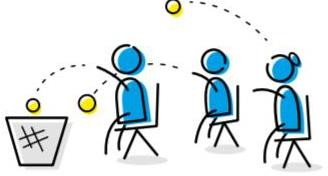 Правила: все участники располагаются на разном расстоянии от корзины и пытаются попасть в неё мячиком, не двигаясь с места.Цель: показать участникам важность проведения соревнований в равных для всех условиях. Какие вопросы необходимо задать спортсменам:кто из участников оказался в более/менее выгодном положении?2 вариантПравила: участники делятся на 2 команды. Каждой команде изначально дают разный спортивный инвентарь (мяч и обруч/теннисная ракетка или баскетбольный мяч и пляжный мяч). Первая пара участников, удерживая предмет (мяч, обруч и т.д.) одной рукой, бежит до конуса, обегает его и меняет руки удерживая предмет, затем возвращается к своей команде и передает предмет следующим игрокам.Цель: показать участникам важность проведения соревнований в равных для всех условиях. Какие вопросы необходимо задать спортсменам:какая команда оказалась в более/менее выгодном положении?что необходимо изменить в правилах, чтобы сделать соревнования справедливыми и равными?* можно повторить эстафету выбрав для команд уже одинаковый спортивный инвентарь.Роль правил в спорте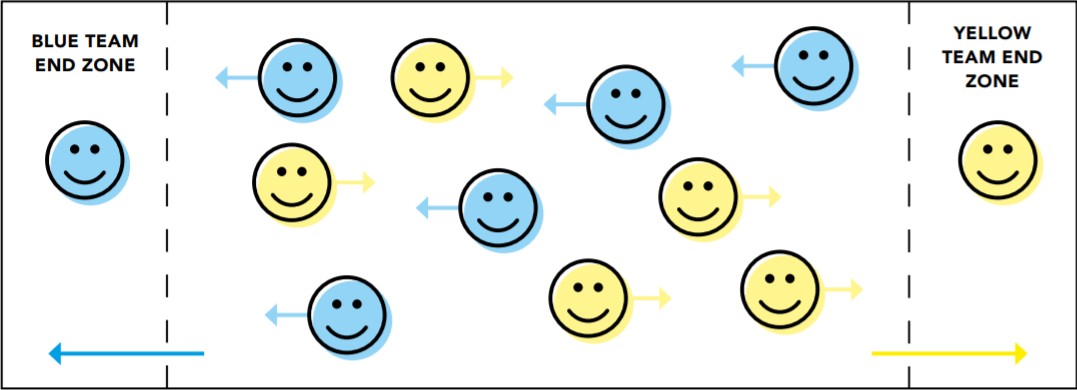 Правила: игроки делятся на две команды, занимающие две противоположные стороны поля. Один из игроков всегда находится в зоне своей команды. Остальные члены обеих команд остаются в общей зоне (посередине площадки). Их задача – перенаправить игроку любым удобным способом, находящемуся в зоне их команды, наибольшее количество мячей.Цель: показать необходимость наличия и соблюдения правил в спорте. Какие вопросы необходимо задать спортсменам?как бы вы могли улучшить данную игру?какие правила необходимо добавить, чтобы сделать эту игру более равной (например, запретить перебрасывать мяч напрямую игроку, находящемуся в зоне команды)?Ценности спортаЗаранее распечатать карточки со словами/словосочетаниями, которые относятся к ценностям спорта (честность, дружба, уважение, здоровье, воля к победе, смелость, работа над собой, справедливость, равенство, порядочность, успех, признание, солидарность, мужество, решимость, сила воли, командный дух, правильное питание, распорядок дня и т.д.) и которые противоречат ценностям спорта (обман, допинг, оскорбление, ложь, скандал, унижение, победа любой ценой, высокомерие, наркотики и т.д.). Карточки могут быть как с одинаковыми словами для обеих команд, так и с разными (на усмотрение организатора).Правила: выбрать из каждой команды по 10-12 человек. Участникам необходимо добежать до стола, выбрать карточку со словом, которое относится к ценностям спорта и вернуться с ней обратно в свою команду. Передать эстафету следующему участнику. По окончании эстафеты проверить у команд выбранные слова на предмет ценностей спорта.Цель: объяснить участникам, что противоречит ценностям спорта.Какие вопросы необходимо задать спортсменам?что не относится к ценностям спорта?почему допинг является негативным явлением в спорте?Финальная играЗаранее распечатать буквы на листах А4, из которых нужно составить фразу “МЫ ЗА ЧЕСТНЫЙ СПОРТ!” (слово МЫ можно заменить названием вида спорта, например: “ТЕННИС ЗА ЧЕСТНЫЙ СПОРТ!”).Правила: ведущий раздаёт участникам обеих команд по одному листу с буквой. За определенное время (30 сек-1 мин) они должны собрать одну общую фразу “МЫ ЗА ЧЕСТНЫЙ СПОРТ !”, выстроившись в один ряд. Когда участники соберут фразу, ведущий поздравляет участников игры (акцентируя свою речь на ценностях спорта) и делает общее фото (участники держат в руках буквы, сохраняя фразу).Цель: объединить участников обеих команд по девизом “Мы за честный спорт!”.Приложение №2Программа мероприятия на тему «Запрещённый список и ТИ» Целевая аудитория:спортсмены всех уровней подготовки;персонал спортсменов (медицинский персонал, тренеры).Цели:ознакомление с Запрещенным списком;формирование навыков по проверке препаратов с помощью специальных сервисов;обозначение риска, связанного с использованием БАДов;ознакомление с процедурой получения разрешения на ТИ.Обязательные темы:Принцип строгой ответственностиспортсмен несет ответственность за всё, что попадает в его организм.Запрещенный списоккритерии включения субстанций и методов в Запрещенный список;отвечает любым двум из трех следующих критериев:наносит вред здоровью спортсмена; противоречит духу спорта; улучшает спортивные результаты.маскирует использование других запрещенных субстанций.Запрещенный список обновляется как минимум 1 раз в год;Запрещенный список публикуется на официальном сайте ВАДА, а русскоязычная версия – на официальном сайте РУСАДА.Сервисы по проверке препаратовlist.rusada.ruпринципы проверки (вводить полное название препарата, обращать внимание на комментарии (запрещено всё время или только в соревновательный период, максимальная дозировка и т.д.)Опасность БАДоврегулируются только Роспотребнадзором (в отличие от лекарственных препаратов, рынок которых контролируется Министерством здравоохранения);менее строгие стандарты качества;риск производственной халатности.Оформление разрешения на ТИкритерии получения разрешения на ТИ;процедура подачи запроса (в какой орган, где найти бланк, как заполнить);процедура рассмотрения запроса (каким органом, в какие сроки);ретроактивное разрешение на ТИ.Рекомендованные источники:Всемирный антидопинговый кодекс (ред. 1 января 2021 года)Обзор основных изменений во Всемирном антидопинговом кодексе 2021 Запрещенный список (актуальная версия)Общероссийские антидопинговые правила (утв. Министерством спорта РФ 24 июня 2021 г.)Приложение №3Программа для родителей (1 уровень)Целевая аудитория:родители учащихся общеобразовательных учреждений;родители спортсменов этапов начальной подготовки в учреждениях, осуществляющих подготовку спортивного резерва.Направлена на:определение важности влияния среды на формирование антидопинговой культур спортсмена;ознакомление родителей с действующими антидопинговыми правилами;формирование у родителей необходимых навыков для общения со спортсменами в «группе риска»;формирование у родителей необходимых навыков для соблюдения принципов антидопинговой безопасности.План презентации/доклада (на основе презентации в Приложении №4):определение допинга согласно Всемирному антидопинговому кодексу;виды нарушений антидопинговых правил;роль влияния среды на формирование антидопинговой культуры спортсмена;роль родителей в системе профилактики употребления допинга;группы риска;проблема допинга вне профессионального спорта;знакомство с онлайн-курсом rusada.triagonal.net;сервисы по проверке лекарственных препаратов на наличие в составе запрещенных субстанций;последствия допинга;деятельность Российского антидопингового агентства «РУСАДА». Рекомендованные источники:Всемирный антидопинговый кодекс (ред. 1 января 2021 года)Обзор основных изменений во Всемирном антидопинговом кодексе 2021 Запрещенный список (актуальная версия)Общероссийские антидопинговые правила (утв. Министерством спорта РФ 24 июня 2021 г.)Планы инструкторской и судейской практики.На этапе начальной подготовки обучающимся даются базовые знания о формах, видах, классификации спортивных соревнований, роли спортивных судей, составе судейских бригад, обязанностях и правах участников спортивных соревнований, а также знание основных правил соревнований, в форме бесед, объяснений, показов и просмотров спортивных соревнований.Одной из задач спортивных школ является подготовка обучающихся к роли помощника тренера-преподавателя, спортсменов-инструкторов, инструкторов по спорту, и участие обучающихся в организации и проведении спортивных соревнований в качестве судьи.Решение этих задач целесообразно начинать на учебно-тренировочном этапе и продолжать инструкторско-судейскую практику на последующих этапах подготовки. Занятия следует проводить в форме бесед, семинаров, самостоятельного изучения литературы, практических занятий. Спортсмены учебно-тренировочного этапа должны овладеть принятой в виде спорта терминологией и командным языком для построения, отдачи рапорта, проведения строевых и порядковых упражнений; овладеть основными методами построения тренировочного занятия: разминка, основная и заключительная части. Овладение обязанностями дежурного по группе (подготовка мест занятий, получение необходимого инвентаря и оборудования и сдача его после окончания занятия). Во время проведения занятий необходимо развивать способность спортсменов наблюдать за выполнением упражнений, технических приемов другими спортсменами, находить ошибки и исправлять их. Обучающиеся должны научиться вместе с тренером-преподавателем проводить разминку; участвовать в судействе. Привитие судейских навыков осуществляется путем изучения правил соревнований, привлечения обучающихся к непосредственному выполнению отдельных судейских обязанностей в своей и других группах, ведение протоколов соревнований.Во время тренировки на учебно-тренировочном этапе необходимо научить обучающихся самостоятельному ведению дневника: вести учет учебно-тренировочных и соревновательных нагрузок, регистрировать спортивные результаты тестирования, анализировать выступления в соревнованиях, принимать участие в проведении школьных соревнований и в группе.Обучающиеся этапа совершенствования спортивного мастерства должны уметь подбирать основные упражнения для разминки и самостоятельно проводить ее по заданию тренера, правильно демонстрировать технические приемы, замечать и исправлять ошибки при выполнении упражнений другими обучающимися, помогать обучающимся более младшего возраста, групп начальной подготовки и учебно-тренировочных в разучивании отдельных упражнений и приемов. Обучающиеся этапа совершенствования спортивного мастерства должны самостоятельно составлять конспект учебно-тренировочного занятия и комплексы упражнений учебно-тренировочных занятий для различных частей урока: разминки (подготовительной части), основной и заключительной частей; проводить учебно- тренировочные занятия в группах начальной подготовки. Принимать участие в судействе школьных, районных и межмуниципальных соревнований в роли судьи на линии, арбитра, ассистента, помощника секретаря в городских и межрегиональных соревнованиях - в роли судьи, секретаря.Для обучающихся этапа совершенствования спортивного мастерства итоговым результатом является выполнение требований на присвоение судейской категории «юный судья», «судья третьей категории» и выше.Планы	медицинских,	медико-биологических	мероприятий	и применения восстановительных средств.Под восстановлением следует понимать применение системы педагогических, психологических, медико-биологических средств, позволяющих спортсмену вернуться к уровню работоспособности, в той или иной степени утраченной после интенсивного учебно- тренировочного процесса, соревнований, травмы, болезни, перетренировки.Система педагогических средств восстановления используется тренером- преподавателем постоянно в структуре круглогодичной подготовки. К числу педагогических методов и средств восстановления, которыми должен уметь пользоваться тренер, относятся:рациональное планирование тренировочной нагрузки в соответствии с возрастом и квалификацией обучающихся, при котором предусматриваются переходные периоды, восстановительные микроциклы и разгрузочные дни;планирование занятий с чередованием видов многоборья, исключающим одностороннюю нагрузку на организм;применение упражнений на расслабление, восстановление дыхания между подходами и в заключительной части занятия. К этому добавляются психоэмоциональные методы регуляции состояния, приемы аутогенной тренировки, а также использование игрового метода, что очень важно в занятиях с детьми и подростками.По характеру воздействия восстановительные процедуры подразделяются на: глобальные (охватывающие практически весь организм), локальные (избирательно стимулирующие отдельные системы организма, звенья опорно-двигательного аппарата) и общетонизирующие (фоновые воздействия, способствующие общему восстановлению).Медико-биологическая система восстановления предполагает использование комплекса физических и физиотерапевтических средств восстановления, фармакологических препаратов (не противоречащих требованиям антидопингового контроля), рациональное питание (включающее продукты и препараты повышенной биологической ценности), а также реабилитацию-восстановление здоровья и должного уровня тренированности после заболеваний, травм.На этапе начальной подготовки проблемы восстановления решаются относительно просто. При планировании занятий на каждый день недели достаточно обговорить с родителями общей режим занятий в школе, дать рекомендации по организации питания, отдыха.На учебно-тренировочном этапе и этапе совершенствования спортивного мастерства вопросам восстановления должно уделяться особенно большое внимание в связи с возрастанием объемов и интенсивности тренировочных нагрузок, сокращением сроков на восстановление при увеличении количества учебно-тренировочных занятий в неделю.Восстановительные мероприятия проводят не только во время проведения учебно- тренировочного процесса и соревнований (отдых между выполнениями упражнений), но и в свободное время.Широчайший спектр воздействия на утомлённый организм оказывают врачебно- биологические средства:рациональное питание с использованием продуктов повышенной биологической ценности;поливитаминные комплексы;различные виды массажа (ручной, вибрационный, точечный);ультрафиолетовое	облучение,	электрофорез	и	другие	физиотерапевтические процедуры;контрастные ванны и душ, сауна.План медико-восстановительных мероприятий для групп начальной подготовки:План медико-восстановительных мероприятий для групп учебно-тренировочных:План медико-восстановительных мероприятий для групп совершенствования спортивного мастерства:Реабилитационно-восстановительная подготовка - это организованный процесс ликвидации неблагоприятных последствий усиленных занятий и ускорение процессов восстановления после нагрузок. Особое внимание в эстетической гимнастике следует уделять реабилитационно-профилактическим мероприятиям для опорно-двигательного аппарата (позвоночника, голеностопного, коленного и тазобедренного суставов) и восстановительным мероприятиям для нервной системы гимнасток. При планировании использования средств восстановления в текущей работе тренеру-преподавателю рекомендуется использовать примерную схему восстановления и дополнять её в соответствии с реальными запросами и возможностями. Конкретный план, объём, целесообразность проведения восстановительных мероприятий определяет личный тренер- преподаватель спортсмена, исходя из решения текущих задач спортивной подготовки.Система контроляПо итогам освоения Программы применительно к этапам спортивной подготовки лицу, проходящему спортивную подготовку (далее – обучающийся), необходимо выполнить следующие требования к результатам прохождения Программы, в том числе, к участию в спортивных соревнованиях:На этапе начальной подготовки:изучить основы безопасного поведения при занятиях спортом; повысить уровень физической подготовленности;овладеть основами техники вида спорта «художественная гимнастика»; получить общие знания об антидопинговых правилах;соблюдать антидопинговые правила;принять участие в официальных спортивных соревнованиях;ежегодно	выполнять	контрольно-переводные	нормативы	(испытания) по видам спортивной подготовки;выполнить нормы и условия для присвоения юношеских спортивных разрядов; получить уровень спортивной квалификации (спортивный разряд), необходимый длязачисления и перевода на учебно-тренировочный этап (этап спортивной специализации).На учебно-тренировочном этапе (этапе спортивной специализации):повышать     уровень     физической,      технической,     тактической,     теоретической и психологической подготовленности;изучить правила безопасности при занятиях видом спорта «художественная гимнастика» и успешно применять их в ходе проведения учебно-тренировочных занятий и участия в спортивных соревнованиях;соблюдать режим учебно-тренировочных занятий; изучить основные методы саморегуляции и самоконтроля;овладеть общими теоретическими знаниями о правилах вида спорта «художественная гимнастика»;изучить антидопинговые правила;соблюдать антидопинговые правила и не иметь их нарушений;ежегодно выполнять контрольно-переводные нормативы (испытания) по видам спортивной подготовки;принимать участие в официальных спортивных соревнованиях не ниже уровня спортивных соревнований муниципального образования на первом, втором и третьем году;принимать   участие    в    официальных    спортивных    соревнованиях    проведения не ниже уровня спортивных соревнований субъекта Российской Федерации, начиная с четвертого года;получить уровень спортивной квалификации (спортивный разряд), необходимый для зачисления и перевода на этап совершенствования спортивного мастерства.На этапе совершенствования спортивного мастерства:повышать	уровень	физической,	технической,	тактической,	теоретической и психологической подготовленности;соблюдать	режим	учебно-тренировочных	занятий	(включая	самостоятельную подготовку), спортивных мероприятий, восстановления и питания;приобрести знания и навыки оказания первой доврачебной помощи;овладеть	теоретическими   знаниями	о	правилах	вида	спорта «художественная гимнастика»;выполнить план индивидуальной подготовки; закрепить и углубить знания антидопинговых правил;соблюдать антидопинговые правила и не иметь их нарушений;ежегодно	выполнять	контрольно-переводные	нормативы	(испытания) по видам спортивной подготовки;демонстрировать	высокие спортивные результаты в официальных спортивных соревнованиях;показывать	результаты,	соответствующие	присвоению	спортивного	разряда«кандидат в мастера спорта» не реже одного раза в два года;принимать участие в официальных спортивных соревнованиях не ниже уровня межрегиональных спортивных соревнований;получить уровень спортивной квалификации (спортивный разряд), необходимый для зачисления и перевода на этап высшего спортивного мастерства.Оценка	результатов	освоения	дополнительной	образовательной программы спортивной подготовки.Оценка результатов освоения Программы сопровождается аттестацией обучающихся, проводимой организацией, реализующей Программу, на основе разработанных комплексов контрольных упражнений, перечня тестов и (или) вопросов по видам подготовки, не связанным с физическими нагрузками (далее – тесты), а также с учетом результатов участия обучающегося в спортивных соревнованиях и достижения им соответствующего уровня спортивной квалификации.Промежуточная аттестация проводится учреждением (организацией) не реже одного раза в год и включает в себя оценку уровня подготовленности обучающегося посредством сдачи контрольно-переводных нормативов (испытаний) по видам спортивной подготовки, а также результатов выступления обучающихся на официальных спортивных соревнованиях.Перенос сроков проведения промежуточной аттестации на следующий спортивный сезон допускается по решению учреждения (организации) с учетом позиции регионального центра спортивной подготовки в случае невозможности ее проведения для обучающихся по причине его болезни (временной нетрудоспособности), травмыКонтрольные и контрольно-переводные нормативы (испытания) по видам спортивной подготовки и уровень спортивной квалификации обучающихся по годам и этапам спортивной подготовки:(согласно приложениям №№ 6-8 к ФССП по виду спорта «художественная гимнастика).Нормативы общей физической и специальной физической подготовки для зачисления и перевода в группы на этап начальной подготовки по виду спортахудожественная гимнастика:(Приложение № 6 к ФССП по виду спорта художественная гимнастика)На этапе начальной подготовки 1-го года обучения:Средний	балл,	позволяющий	определить	уровень	специальной	физической подготовки:5,0-4,5 – высокий;4,4-4,0 – выше среднего; 3,9-3,5 – средний;3,4-3,0 – ниже среднего; 2,9-0,0 – низкий уровень.Нормативы общей физической и специальной физической подготовки для зачисления и перевода в группы на этап начальной подготовки по виду спортахудожественная гимнастика:(Приложение № 6 к ФССП по виду спорта художественная гимнастика)На этапе начальной подготовки 2-го и 3-го годов обучения:Средний	балл,	позволяющий	определить	уровень	специальной	физической подготовки:5,0-4,5 – высокий;4,4-4,0 – выше среднего; 3,9-3,5 – средний;3,4-3,0 – ниже среднего; 2,9-0,0 – низкий уровень.Нормативы общей физической и специальной физической подготовки и уровень спортивной квалификации (спортивные разряды) для зачисления и перевода на учебно-тренировочный этап (этап спортивной специализации) по виду спортахудожественная гимнастика:(Приложение № 7 к ФССП по виду спорта художественная гимнастика)На учебно-тренировочном этапе (этапе спортивной специализации) 1-го и 2-го годов обучения:Средний	балл,	позволяющий	определить	уровень	специальной	физической подготовки:5,0-4,5 – высокий;4,4-4,0 – выше среднего; 3,9-3,5 – средний;3,4-3,0 – ниже среднего; 2,9-0,0 – низкий уровень.Нормативы общей физической и специальной физической подготовки и уровень спортивной квалификации (спортивные разряды) для зачисления и перевода на учебно-тренировочный этап (этап спортивной специализации) по виду спорта художественная гимнастика:(Приложение № 7 к ФССП по виду спорта художественная гимнастика)На учебно-тренировочном этапе (этапе спортивной специализации) 3-го, 4-го и 5-го годов обучения:Средний	балл,	позволяющий	определить	уровень	специальной	физической подготовки:5,0-4,5 – высокий;4,4-4,0 – выше среднего; 3,9-3,5 – средний;3,4-3,0 – ниже среднего; 2,9-0,0 – низкий уровень.Нормативы общей физической и специальной физической подготовки и уровень спортивной квалификации (спортивные разряды) для зачисления и перевода на этап совершенствования спортивного мастерства по виду спортахудожественная гимнастика:(Приложение № 8 к ФССП по виду спорта художественная гимнастика)Средний	балл,	позволяющий	определить	уровень	специальной	физической подготовки:5,0-4,5 – высокий;4,4-4,0 – выше среднего; 3,9-3,5 – средний;3,4-3,0 – ниже среднего; 2,9-0,0 – низкий уровень.Рабочая программа по виду спорта художественная гимнастика (программный материал).Программный материал для учебно-тренировочных занятий по каждому этапу спортивной подготовки по виду спорта «художественная гимнастика:В данном разделе даются общие рекомендации по содержанию и требованиям программного материала. Тренер-преподаватель самостоятельно планирует Рабочую программу на свои группы, ее содержание и план, но в соответствии с ФССП.На этапе начальной подготовки (девочки, длительность этапа 2-3 года):– всестороннее физическое гармоничное развитие обучающихся, формирование правильной танцевальной осанки, формирование широкого круга двигательных умений и навыков; развитие физических способностей; освоение техники основных элементов художественной гимнастики и хореографии, освоение танцевальных элементов, вращений, поворотов, наклонов, прыжков, подготовительных, подводящих и простейших базовых полуакробатических и акробатических элементов; основных элементов предметной подготовки; развитие специфических качеств (выразительности, координации и других); создание устойчивого интереса к избранному виду; отбор перспективных гимнасток для дальнейших занятий художественной гимноастикой.На этапе начальной подготовки по художественной гимнастике учебно-тренировочный процесс носит преимущественно направленность на изучение базовых движений и групп движений, простейших элементов и связок, при этом отсутствует выраженная волнообразность физических нагрузок, исключается резкая смена периодов нагрузки и восстановления, занятия должны быть интересными и эмоциональными, необходимо использовать игровой метод, показ, поощрение спортсменов, похвалу. Основными средствами являются: строевые упражнения, упражнения в ходьбе и беге, общеразвивающие упражнения, прыжковая и партерная («бабочка», полушпагаты, складки, «рыбка», мосты) разминка, полуакробатические и акробатические элементы, элементы хореографии, подводящие движения для изучения основных движений, подвижные игры и базовая скоростно-силовая подготовка (ОФП и СФП). Рекомендуется проведение открытых уроков для родителей, соревнований по ОФП и СФП, участие в показательных выступлениях.Эффективность обучения упражнениям находится в прямой зависимости от уровня развития физических качеств спортсменов. Применение на начальном этапе занятий по художественной гимнастике целенаправленное, но осторожное комплексное развитие физических качеств в специфических режимах работы, характерных для тех или иных видов программы, освоение различных структурных групп движений и базовых двигательных действий (в частности – прыжковая, вращательная), что способствует более успешному формированию и закреплению специальных двигательных навыков.Контроль на этапе начальной подготовки используется для оценки степени достижения цели и решения поставленных задач. Он должен быть комплексным, проводиться регулярно и своевременно, основываться на объективных и количественных критериях. Контроль над эффективностью физической подготовки проверяется с помощью специальных контрольно- переводных нормативов по годам обучения, которые представлены тестами, характеризующими уровень развития физических качеств.Врачебный контроль за юными спортсменами предусматривает:углубленное медицинское обследование (1 раз в год);медицинский текущий осмотр перед соревнованиями;врачебно-педагогические наблюдения в процессе тренировочных занятий;санитарно-гигиенический контроль за режимом дня, местами тренировок и соревнований, одеждой и обувью;контроль за выполнением юными спортсменами рекомендаций врача по состоянию здоровья, режиму тренировок и отдыха, режиму питания.На учебно-тренировочном этапе (этапе спортивной специализации) (девочки, девушки, длительность этапа 5-6 лет):всестороннее физическое развитие обучающихся; гармоничное развитие специальных физических способностей (силы, выносливости, гибкости, быстроты и координации); прочное закрепление базовых навыков основных полуакробатических и акробатических, прыжковых упражнений (прыжки «касаясь», «шагом» в шпагат, «в кольцо») и основных танцевальных фигур и вращений, поворотов, наклонов, хореографических элементов; постепенное освоение сложных и сверхсложных гимнастических программ; совершенствование у спортсменов техники основных элементов и скоростно-силовых качеств, присущих избранному виду спорта; постепенное подведение спортсменов к более высокому уровню тренировочных нагрузок; активная соревновательная практика и повышение уровня спортивных результатов с учетом индивидуальных особенностей, достижение стабильности выступления на официальных спортивных соревнованиях, формирование спортивной мотивации.Данный этап характеризуется неуклонным повышением объема и интенсивности тренировочных нагрузок, более специализированной работой в избранном виде. Средства тренировки имеют сходство по форме и характеру выполнения с основными программами. Значительно увеличивается удельный вес специальной физической, технической и тактической подготовки. Тренировочный процесс способствует процессу углубленной спортивной специализации.К специальной подготовке целесообразно привлекать обучающихся постепенно с 10-12 лет. В этом возрасте спортсменкам следует чаще выступать в показательных выступлениях и соревнованиях различного уровня. На данном этапе в большей степени необходимо осваивать новые движения, совершенствовать ранее изученные и скрупулезно отрабатывать соревновательные программы. При необходимости нужно бороться с чрезмерным повышением жировой массы тела с помощью диет и осторожным повышением нагрузок. При обучении следует больше времени отводить на разучивание тех элементов и связок, которые выполняются труднее. Приступая к освоению нового материала, необходимо знать какие основные ошибки могут появиться в обучении и как их исправлять.Система контроля на данном этапе должна быть тесно связана с системой планирования процесса подготовки юных спортсменов и включать основные виды контроля: этапный, текущий, итоговый и соревновательный. Проводятся педагогические наблюдения, контрольные испытания и тестирование, на основе контрольно-переводных нормативов и программ. Медицинский контроль применяется для профилактики заболеваний и лечения спортсменов, для выявления уровня физической подготовленности.На этапе совершенствования спортивного мастерства (юниорки, женщины, длительность этапа – не устанавливается):повышение функциональных возможностей организма обучающихся, специализированная спортивная предпрофессиональная подготовка с учётом индивидуальных особенностей перспективных спортсменок для достижения ими высоких стабильных спортивных результатов, позволяющих войти в состав спортивных сборных команд. Для данного возраста характерна высокая степень функционального совершенства, поэтому именно в этом возрасте можно ожидать интеллектуальную и эмоциональную зрелость, высокий уровень скоростно-силовой подготовленности и специальной выносливости, а также гибкости, более сложное в образном отношении исполнение, достижение высокого уровня надёжности (стабильности) исполнения сложных и сверхсложных программ. Основные средства: специальные разминки разного характера: партерные, гимнастические, акробатические, хореографические, силовые (статические и динамические), скоростные, прыжковые, вращательные и комплексные, общие и индивидуальные.На этом этапе необходимо чётко знать планируемый годовой календарь тренировочных мероприятий (сборов) и соревнований. В соответствии со спецификой подготовки вхудожественной гимнастике для спортсменок, занимающихся на этапах ССМ, обязательна индивидуальная работа над элементами, связками, соединениями и композициями в целом, необходим индивидуальный подход, тренер-преподаватель планирует индивидуальный план-график для каждого спортсмена.На этапе совершенствования спортивного мастерства также необходимы:планирование восстановительных средств и мероприятий;разработка системы мероприятий по обеспечению контроля подготовленности квалифицированных спортсменов (включая врачебно-медицинскую оценку состояния здоровья и углубленный медицинский осмотр);инструкторская и судейская практика (знание правил соревнований);психологический уровень готовности перед соревнованиями различного уровня;система спортивного отбора, определение состава перспективных спортсменов.Классификация видов и компонентов подготовки гимнасток:Учебно-тематический план.Учебно-тематическое планирование и распределение часов по разделам спортивной подготовки по художественной гимнастике на календарный год (52 недели)для этапа начальной подготовки 1-го года обученияУчебно-тематическое планирование и распределение часов по разделам спортивной подготовки по художественной гимнастике на календарный год (52 недели)для этапа начальной подготовки 2,3-го годов обученияУчебно-тематическое планирование и распределение часов по разделам спортивной подготовки по художественной гимнастике на календарный год (52 недели)для учебно-тренировочного этапа (этапа спортивной специализации) 1-го года обученияУчебно-тематическое планирование и распределение часов по разделам спортивной подготовки по художественной гимнастике на календарный год (52 недели)для учебно-тренировочного этапа (этапа спортивной специализации) 2-го года обученияУчебно-тематическое планирование и распределение часов по разделам спортивной подготовки по художественной гимнастике на календарный год (52 недели)для учебно-тренировочного этапа (этапа спортивной специализации) 3-го года обученияУчебно-тематическое планирование и распределение часов по разделам спортивной подготовки по художественной гимнастике на календарный год (52 недели)для учебно-тренировочного этапа (этапа спортивной специализации) 4-го года обученияУчебно-тематическое планирование и распределение часов по разделам спортивной подготовки по художественной гимнастике на календарный год (52 недели)для учебно-тренировочного этапа (этапа спортивной специализации) 5-го года обученияУчебно-тематическое планирование и распределение часов по разделам спортивной подготовки по художественной гимнастике на календарный год (52 недели)для этапа совершенствования спортивного мастерства 1-го года обучения:Учебно-тематическое планирование и распределение часов по разделам спортивной подготовки по художественной гимнастике на календарный год (52 недели)для этапа совершенствования спортивного мастерства 2-го и 3-го годов обучения:Классификация видов и компонентов подготовки гимнастокСПЕЦИАЛЬНАЯ ФИЗИЧЕСКАЯ ПОДГОТОВКАСпециальная физическая подготовка в художественной гимнастике - это специально организованный процесс, направленный на развитие и совершенствование физических качеств необходимых для успешного освоения и качественного выполнения упражнений художественной гимнастики. В настоящее время выделяют 7 основных физических способностей:координация - способность к целесообразной организации мышечной деятельности и ловкость - способность осваивать новые движения и перестраивать деятельность в соответствии с обстановкой, для развития применяются - задания, игры, эстафеты, включающие сложнокоординированные действия и упражнения с предметами;гибкость - подвижность в суставах - способность выполнять движений по большой амплитуде пассивно и активно, ее развитию способствуют упражнения на развитие подвижности различных суставов - пружинное растягивание, махи, фиксация поз, расслабление;сила - способность преодолевать внешнее сопротивление или противодействовать ему за счет мышечных усилий в статических и динамических движениях, существуют упражнения на силу мышц рук, ног, туловища: сгибание и разгибание, отведение и приведение, круговые движения, бег, прыжки, выпады, приседы;быстрота - способность быстро реагировать и выполнять движения с большой скоростью и частотой, развивается при выполнении упражнений на развитие скорости реакции, скорости и частоты движений при выполнении основных упражнений;прыгучесть - скоростно-силовое качество, проявляющееся в высоте отталкивания, ее развитию способствуют упражнения на развитие силы, скорости и высоты отталкивания, а также прыжковой выносливости;равновесие - способность сохранять устойчивое положение в статических и динамических упражнениях, совершенствуется в процессе сохранения устойчивого положения в усложненных условиях: после динамических движений, после раздражения вестибулярного анализатора, с выключенным зрением, на уменьшенной, повышенной опоре;выносливость - способность противостоять утомлению, вырабатывается в процессе выполнения различных заданий на фоне утомления.Недостаточное внимание к развитию хотя бы одного из компонентов СФП приводит к затягиванию процесса обучения, длительному застою в росте спортивного мастерства, провалам в подготовке, и соответственно выступлениях на соревнованиях. В связи с этим на этапе специализированной подготовки важна индивидуализация СФП. Тренеру важно знать особенности структуры двигательных качеств каждой гимнастки, характерные недостатки в ее подготовке, знать основные пути их возможного устранения. Наиболее эффективна СФП тогда, когда осуществляется в единстве с ОФП.Этап начальной подготовки обеспечивает относительную стабильность состава; динамику прироста индивидуальных показателей физической и технической подготовленности спортсменок; уровень освоения основ техники видов спорта, навыков гигиены и самоконтроля.Тренировочный этап (этап спортивной специализации) обеспечивает укрепление состояния здоровья, уровень физического развития гимнасток; динамику уровня подготовленности в соответствии с индивидуальными особенностями спортсменок; освоение объемов тренировочных нагрузок, предусмотренных программой, выполнение нормативов по ОФП, СФП, спортивного разряда, освоение теоретического раздела программы.Этап совершенствования спортивного мастерства обеспечивает уровень физического развития и функционального состояния гимнасток; выполнение спортсменками объемов тренировочных и соревновательных нагрузок, предусмотренных индивидуальным планом подготовки; динамику спортивно-технических показателей спортсменок; результаты выступлений во всероссийских и международных соревнованиях.ОБЩАЯ ФИЗИЧЕСКАЯ ПОДГОТОВКАОбщая физическая подготовка в художественной гимнастике – это комплексный процесс всестороннего физического воспитания, направленный на укрепление здоровья, опорно-двигательного аппарата и развитие общей выносливости гимнасток. Это физическая подготовка, осуществляемая безотносительно к конкретному виду деятельности. С помощью ОФП спортсменки овладевают двигательными навыками, умениями, физическими, психомоторными, морально-волевыми качествами, которые служат решению следующих задач:общее физическое воспитание и оздоровление будущих гимнасток, которые должны уметь хорошо бегать прыгать, а также плавать, передвигаться на лыжах, владеть основными элементами спортивных игр, т.е. быть физически разносторонне подготовленными спортсменками;расширение функциональных, двигательных возможностей и укрепление опорно- двигательного аппарата будущих гимнасток с учетом специфики художественной гимнастики.Средствами ОФП являются: общеразвивающие упражнения, бег, плавание, ходьба на лыжах, катание на коньках, велосипедах, спортивные и подвижные игры.ТЕОРЕТИЧЕСКАЯ ПОДГОТОВКАТеоретическая подготовка в художественной гимнастике включает в себя формирование знаний об истории развития и современного состояния художественной гимнастики, строении и функциях организма человека, понятия о физической культуре двигательной активности, здоровом образе жизни.История развития и современное состояние художественной гимнастики: истоки; история развития; анализ результатов достижений российских гимнасток; задачи, тенденции и перспективы развития.Строение и функции организма человека: краткие сведения в доступной форме об опорно-мышечном аппарате; строение и функции внутренних органов, органов дыхания, кровообращения, пищеварения и нервной системы.Общая и специальная физическая подготовка: понятие об общей и специальной физической подготовке, понятие двигательных качеств (гибкости, быстроты, ловкости, прыгучести, силы, выносливости и равновесия); основные термины.Основы музыкальной грамоты: понятие о содержании и характере музыки; метр, такт, размер, ритм и мелодия, темп, музыкальная динамика; значение музыки в художественной гимнастике.Режим питания и гигиена: понятие о режиме, его значение; понятие о правильном питании; понятие о гигиене гимнастки.Теоретическая подготовка проводится в форме бесед, лекций, изучении литературы в области физической культуры и спорта, просмотров видеоматериалов и непосредственно в тренировке. Она органически связана с физической, технико-тактической, моральной и волевой подготовкой как элемент практических знаний. Гимнастка, как и любой другой спортсмен, должна обладать высокими моральными и волевыми качествами.Теоретические знания должны иметь определенную целевую направленность: вырабатывать у занимающихся умение использовать полученные знания на практике в условиях тренировочных занятий. Материал распределяется на весь период обучения. При проведении теоретических занятий следует учитывать возраст занимающихся и излагать материал в доступной форме.Примерный план теоретической подготовкиТЕХНИЧЕСКАЯ ПОДГОТОВКАЭтап начальной подготовки (6-8 лет)Укрепление здоровья и гармоничное развитие форм и функций организма занимающихся.	формирование правильной осанки и гимнастического стиля («школы») выполнения упражнений.Начальная техническая подготовка.Начальная хореографическая подготовка.Начальная музыкально-двигательная подготовка.Участие в показательных выступлениях и детских соревнованиях. Тренировочный этап (этап спортивной специализации) (8-12 лет)Углубленная подготовка, совершенствования специально-двигательной подготовки, освоение средних показательных тренировочных нагрузок.Базовая техническая подготовка - освоение базовых элементов средней и высшей групп трудности, освоение специфических (фундаментальных) групп (4-6 элементов средней группы трудности, 2-4 элемента высшей группы сложности), 2 элемента на гибкость, 2 поворота, 2 прыжка высшей группы сложности, 2 равновесия высшей группы сложности.Регулярное участие в соревнованиях различного ранга.Этап совершенствования спортивного мастерства (12-18 лет и старше)Освоение	и	совершенствование	высших	групп	сложности	-	повышение стабильности.Активная соревновательная практика с модельными тренировками, сборами, контрольно-подготовительными соревнованиями (до 12 соревнований в год).Достижение высоких результатов.Максимальное раскрытие индивидуальных возможностей, достижение высокого уровня мастерства, поддержка высокой готовности к соревнованиямТехническая подготовка в художественной гимнастике - это процесс формирования знаний, умений и навыков выполнения, свойственных виду спорта упражнений и совершенствование их до максимально возможного уровня. Цель технической подготовки - сформировать такие знания, умения и навыки, которые позволили бы гимнасткам с наибольшей эффективностью продемонстрировать свою индивидуальность в сочетании с разнообразием, трудностью и оригинальностью упражнений в единстве с музыкой и обеспечить дальнейший рост спортивного мастерства.Задачами технической подготовки являются:формирование системы специальных знаний о рациональной технике упражнений, требований к их исполнению, изучение правил соревнований;развитие широкого круга разнообразных двигательных умений и навыков, свойственных художественной гимнастике;совершенствование всех спортивно-значимых компонентов исполнительского мастерства: технических, физических, эстетических и музыкально выразительных;разработка новых оригинальных элементов и соединений, совершенствование техники общеизвестных;составление соревновательных программ, эффективно отражающих и совершенствующих спортивное мастерство спортсменок.В технической подготовке гимнасток выделяют следующие компоненты:Беспредметная подготовка - формирование техники телодвижений, ее компонентами являются специфическая, равновесная, вращательная, прыжковая, акробатическая и танцевальная подготовки.Классификация упражнений беспредметной (технической) подготовки:Предметная подготовка - формирование техники движений предметами, компоненты этого вида подготовки: балансовая, вращательная, фигурная, бросковая и перекатная подготовки. Упражнения выполняются с 5 разными по форме, фактуре, размерам предметами: скакалкой, обручем, мячом, булавами и лентой, которые предполагают следующие группы движений: удержание и баланс, вращательные и фигурные движения, бросковые движения и перекаты.Специально-двигательная подготовка - это процесс развития способностей, необходимых для успешного освоения и качественного исполнения упражнений с предметами. К ним относятся следующие психомоторные способности:тактильная чувствительность - «чувство предмета» - выполнение упражнений с предметами с варьированием их параметров: увеличения и уменьшения, утяжеления и облегчения;координация (согласование) движений тела и предмета - выполнение упражнений в непривычных исходных положениях, одновременно с несколькими предметами, асимметричные движения, движения в парах, тройках;распределение внимания на движение тела и предмета, на два предмета, на себя и партнеров, на «свой» предмет и предметы партнерш - работа с двойными или двумя предметами, параллельная и асимметричная, работабыстрота и адекватность реакции на движущийся объект (предмет) - броски и метания на заданную высоту и дальность, ловли от партнеров после переката, отбива, броска, с поворотом после сигнала.Классификация упражнений с предметамиФункциональная подготовка - это развитие способности выполнять большие объемы тренировочных нагрузок при высокой интенсивности работы и без снижения качества, т.е. развитие специальной выносливости. Средствами функциональной подготовки являются: - бег, кросс, плавание; 15-20 минутные комплексы аэробики или ритмической гимнастики; танцы любой стилистики в течение 15-20 минут; прыжковые серии с предметами и без (особенно ценны со скакалкой); сдвоенные соревновательные комбинации; круг соревновательных комбинаций с небольшими интервалами отдыха.Хореографическая подготовка включает обучение элементам 4 танцевальных систем:классическая (классический экзерсис, элементы классического танца и балета);народно-характерная (экзерсис и элементы народного танца, танцы народов мира);историко-бытовая (элементы танцев прошлых веков и разных эпох – менуэт, галоп, полька, вальс, полонез, мазурка и другие);современная (элементы современного танца и современного балета, движения свободной пластики, ритмика, мимика и пантомима, спортивный танец).Выбор музыкальных жанров для композиций индивидуальных и групповых упражнений определяет характер этюдной работы:эмоциональный (героический, лирический, романтический, гротескный);характерно-образный (русский, испанский, молдавский, цыганский, восточный);современный.Хореографическая подготовка двигательно обогащает гимнасток, содействует разнообразию их деятельности и расширению средств выразительности в соревновательных программах, формирует правильное понимание красоты поз, линий, положений и движений тела, развивает культуру движений, а также воспитывает музыкальность ритмичность, эмоциональность и выразительность.Акробатическая подготовка в художественной гимнастике включает в себя обучение следующим группам акробатических элементов:статические положения (мосты, шпагаты, упоры, стойки и другие);динамические движения (перекаты, кувырки, перевороты, повороты, сальто и др.).Музыкально-двигательная подготовка - формирование умений понимать музыку и выполнять движения в соответствии с ее характером, темпом, ритмом, динамикой. Этот вид подготовки предполагает: знакомство с элементами музыкальной грамоты; формирование умения слушать и понимать музыку, различать средства музыкальной выразительности; развитие умения согласовывать движения с музыкой и средствами музыкальной выразительности; совершенствования творческих способностей - поиска соответствующих музыке движений.Средствами музыкально-двигательной подготовки являются: теоретические основы музыкальной грамоты; специальные упражнения на согласование движений с музыкой; творческие задания и импровизация; музыкальные игры.Формы организации музыкально-двигательной подготовки:специальные теоретические занятия;практические задания на связь движений с музыкой или отдельными средствами музыкальной выразительности;музыкальные игры - особенно в группах начальной подготовки;прослушивание и разбор музыкальных произведений, с последующей творческой импровизацией;контрольные занятия - зачеты, которые состоят из сдачи теоретического материала и практических заданий.Композиционно-исполнительская подготовка - это поиск элементов и соединений, работа с музыкальным материалом, составление и совершенствование соревновательных и спортивно-показательных программ, совершенствование качества их исполнения, формирование виртуозности выразительности и артистизма. Осуществляется на специальных постановочных уроках или во время комплексных занятий.Для определения трудности соревновательных комбинаций, издается специальная таблица, в которой элементы и соединения распределяются по 10 группам: A - 0,1 балла, B - 0,2 балла, C - 0,3 балла, D - 0,4 балла, E - 0,5 балла, F - 0,6 балла, G - 0,7 балла, H - 0,8 балла, I - 0,9 балла, J - 1,0 балл. Элементы и соединения, не предусмотренные таблицей, относят путем сравнения к соответствующей группе.Соревновательные комбинации должны демонстрировать разностороннюю физическую подготовку гимнасток, выявлять у них все двигательные качества. Кроме того, они должны быть разнообразными в техническом отношении, включать разные элементы из всех структурных групп телодвижений гимнасток. В настоящее время основными (фундаментальными) признаны 4 структурные группы: прыжки, равновесия, повороты и наклоны. Эти группы должны быть представлены в комбинациях тремя разными элементами. Остальные структурные группы: волны и взмахи, бег и подскоки, танцевальные элементы и акробатические движения отнесены к важным (другим) и тоже должны входить в программу.Требования, предъявляемые к разнообразию элементов и соединений, находятся в тесной связи с требованием к их специфичности. В упражнениях с предметами должны быть представлены все специфические для каждого вида структурные группы манипуляций, а именно:в комбинациях со скакалкой - прыжки через развернутую скакалку, подпрыгивания или подскоки, а также круги, вращения, восьмерки и броски различных типов;в комбинациях с обручем - перекаты и вращения, а также махи, покачивания, восьмерки, броски и вход в обруч;в комбинациях с мячом - броски, активные отбивы и свободные перекаты, а также круги, выкруты, восьмерки и баланс;в комбинациях с булавами - мельницы, малые круги и малое жонглирование, а также броски, махи, средние и большие круги, постукивания, скольжения и перекаты, асимметричные движения;в комбинациях с лентой - махи и круги, змейки, спирали, а также восьмерки, передачи и переброски, возврат за противоположный конец ленты.Для выступления гимнасток на соревнованиях различного уровня тренер должен владеть умением и навыком заполнения карточек/упражнений для судей с разъяснениями и правильно заполненными общепринятыми символами. При судействе выполнения упражнения на соревнованиях оцениваются следующие компоненты:Трудность (технические компоненты):трудность тела;комбинация танцевальных шагов;фундаментальные и другие технические группы движений предметами;динамические элементы с вращением и броском;преакробатические элементы (см. правила);мастерство владения с предметом;трудность упражнения.В групповых упражнениях добавляются следующие компоненты:элементы сотрудничества между гимнастками с и без вращения тела;трудность без обмена (трудность тела) и трудность с обменом. Исполнение (артистические компоненты):артистический компонент исполнения;технические ошибки исполнения.Рекомендации по организации психологической подготовкиПсихологическая подготовка предусматривает формирование личности спортсменки и межличностных отношений, развитие спортивного интеллекта, развитие специализированных психических функций и психомоторных качеств, формирование основ нравственных принципов.В процессе занятий необходимо формировать устойчивый интерес к спорту, дисциплинированность, соблюдение тренировочного режима, чувство долга перед коллективом и тренером, чувство ответственности за выполнение плана подготовки, трудолюбие и аккуратность. Важное внимание следует уделять воспитанию таких качеств, как общительность, доброжелательность, уважение, требовательность, спортивное самолюбие, стремление к самовоспитанию, целенаправленность и выдержка.В процессе психологической подготовки вырабатывается также эмоциональная устойчивость к различным условиям обитания и тренировки, к условиям соревнований.Психолого-педагогическими методами словесного воздействия являются:разъяснения, убеждения, советы, похвала, требования, критика, одобрение, осуждение, внушение, примеры авторитетных людей и др.К психолого-педагогическим методам смешанного воздействия относятся: поощрение, наказание, выполнение общественных и личных поручений.Во всех группах основное внимание уделяется формированию интереса к спорту, правильной спортивной мотивации, общих нравственных и морально-психологических черт характера.Средства и методы психологического воздействия:В подготовительной части занятия используются методы словесного и смешанного воздействия, направленные на развитие разных свойств личности. Сообщается информация, способствующая развитию интеллекта и психических функций, методы развития внимания, сенсомоторики и волевых качеств.В основной части совершенствуются специализированные психические функции и психомоторные качества, эмоциональная устойчивость, способность к самоконтролю и саморегуляции, повышается уровень психической специальной готовности спортсменки.В заключительной части – совершенствуется способность к саморегуляции и нервно- психическому восстановлению.Разумеется, что акцент в распределении средств и методов психологической подготовки в решающей степени зависит от психических особенностей занимающихся, задач их индивидуальной подготовки и направленности тренировочных занятий.В психологической подготовке в художественной гимнастике можно выделить:-базовую психологическую подготовку;-психологическую подготовку к тренировкам-психологическую	подготовку	к	соревнованиям	(предсоревновательная, соревновательная, постсоревновательная).Особенности осуществления спортивной подготовки по отдельным спортивным дисциплинамК особенностям осуществления спортивной подготовки по спортивным дисциплинам вида спорта «художественная гимнастика» относятся:Особенности осуществления спортивной подготовки по отдельным спортивным дисциплинам вида спорта «художественная гимнастика», содержащим в своем наименовании слова и словосочетания «булавы», «гимнастическая палка», «гимнастические кольца», «лента», «мяч», «обруч», «скакалка», «многоборье», (далее – индивидуальная программа), «групповое упражнение», «многоборье – командные соревнования», «групповое упражнение      –      многоборье»      (далее      –       групповое      упражнение)       основаны на особенностях вида спорта «художественная гимнастика» и его спортивных дисциплин. Реализация дополнительных образовательных программ спортивной подготовки проводится с учетом этапа спортивной подготовки и спортивных дисциплин вида спорта«художественная гимнастика», по которым осуществляется спортивная подготовка.Особенности осуществления спортивной подготовки по спортивным дисциплинам вида спорта «художественная гимнастика» учитываются организациями, реализующими дополнительные образовательные программы спортивной подготовки, при формировании дополнительных образовательных программ спортивной подготовки, в том числе годового учебно-тренировочного плана.Для зачисления на этап спортивной подготовки лицо, желающее пройти спортивную подготовку, должно достичь установленного возраста в календарный год зачисления на соответствующий этап спортивной подготовки.Возраст обучающихся на этапах совершенствования спортивного мастерства и высшего спортивного мастерства не ограничивается при условии вхождения их в список кандидатов в спортивную сборную команду субъекта Российской Федерации по виду спорта«художественная гимнастика» и участия в официальных спортивных соревнованиях по виду спорта «художественная гимнастика» не ниже уровня всероссийских спортивных соревнований.В зависимости от условий и организации учебно-тренировочных занятий, а также условий проведения спортивных соревнований подготовка обучающихся осуществляется на основе обязательного соблюдения требований безопасности, учитывающих особенности осуществления спортивной подготовки по спортивным дисциплинам вида спорта«художественная гимнастика».Организация и осуществление образовательной деятельности по дополнительным образовательным программам спортивной подготовки проводится с учетом особенностей организации непрерывного учебно-тренировочного процесса, комплектования учебно- тренировочных групп (порядок и сроки формирования групп), организации и проведения промежуточной аттестации, согласно локальным актам учреждения.Для обеспечения непрерывности учебно-тренировочного процесса учреждение:определяет сроки начала и окончания учебно-тренировочного процесса с учетом сроков проведения физкультурных и спортивных мероприятий;проводит учебно-тренировочный процесс в соответствии с учебно-тренировочным годовым планом, рассчитанным на 52 недели, и рассчитанным исходя из астрономического часа (60 минут);формирует количественный состав обучающихся для участия в учебно- тренировочных мероприятиях (сборах), в том числе в каникулярное время в летний период.Проводит (при необходимости) учебно-тренировочные занятия одновременно с обучающимися из разных учебно-тренировочных групп при соблюдении следующих условий:не превышения разницы в уровне подготовки обучающихся двух спортивных разрядов и (или) званий, в командно-игровых видах спорта – трех спортивных разрядов;не превышения единовременной пропускной способности спортивного сооружения;обеспечения требований по соблюдению техники безопасности…К иным особенностям и условиям реализации дополнительной образовательной программы спортивной подготовки относится трудоемкость дополнительной образовательной программы спортивной подготовки (объемы времени на ее реализацию).Условия реализации дополнительной образовательной программы спортивной подготовкиМатериально-технические условия реализации Программы:требования к материально-техническим условиям реализации этапов спортивной подготовки предусматривают (в том числе на основании договоров, заключенных в соответствии с гражданским законодательством Российской Федерации, существенным условием которых является право пользования соответствующей материально-технической базой и (или) объектом инфраструктуры):наличие тренировочного спортивного зала; наличие тренажерного зала;наличие хореографического зала; наличие раздевалок, душевых;наличие медицинского пункта, оборудованного в соответствии с приказом Минздрава России от 23.10.2020 № 1144н «Об утверждении порядка организации оказания медицинской помощи лицам, занимающимся физической культурой и спортом (в том числе при подготовке и проведении физкультурных мероприятий и спортивных мероприятий), включая порядок медицинского осмотра лиц, желающих пройти спортивную подготовку, заниматься физической культурой и спортом в организациях и (или) выполнить нормативы испытаний (тестов) Всероссийского физкультурно-спортивного комплекса «Готов к труду и обороне» (ГТО)» и форм медицинских заключений о допуске к участию физкультурных и спортивных мероприятиях» (зарегистрирован Минюстом России 03.12.2020, регистрационный № 61238);обеспечение     оборудованием     и     спортивным     инвентарем,      необходимыми для прохождения спортивной подготовки (приложение № 10 к ФССП);обеспечение спортивной экипировкой (приложение № 11 к ФССП);обеспечение обучающихся проездом к месту проведения спортивных мероприятий и обратно;обеспечение обучающихся питанием и проживанием в период проведения спортивных мероприятий;медицинское обеспечение обучающихся, в том числе организацию систематического медицинского контроля.Требования к экипировке, спортивному инвентарю и оборудованию.ОБЕСПЕЧЕНИЕ ОБОРУДОВАНИЕМ И СПОРТИВНЫМ ИНВЕНТАРЕМ, НЕОБХОДИМЫМИ ДЛЯ ПРОХОЖДЕНИЯ СПОРТИВНОЙ ПОДГОТОВКИ(Приложение № 10 к ФССП по виду спорта художественная гимнастика)Таблица 1Оборудование и спортивный инвентарь представлены для залов с одним гимнастическим ковром.Таблица 2Обеспечение спортивной экипировкой:(Приложение № 11 к ФССП по виду спорта художественная гимнастика)Кадровые условия реализации Программы:Укомплектованность Организации педагогическими, руководящими и иными работниками:для        проведения         учебно-тренировочных         занятий        и         участия в официальных спортивных соревнованиях на всех этапах спортивной подготовки, кроме основного тренера-преподавателя, допускается привлечение тренера-преподавателя по видам спортивной подготовки, с учетом специфики вида спорта «художественная гимнастика», а также на всех этапах спортивной подготовки привлечение иных специалистов (при условии их одновременной работы с обучающимися).Кроме второго тренера-преподавателя (тренеров-преподавателей) к работе с обучающимися также могут привлекаться другие специалисты: аккомпаниаторы, звукорежиссеры, хореографы-репетиторы.уровень квалификации тренеров-преподавателей и иных работников организации:уровень квалификации лиц, осуществляющих спортивную подготовку, должен соответствовать требованиям, установленным профессиональным стандартом «Тренер- преподаватель»,	утвержденным	приказом	Минтруда	России от 24.12.2020 № 952н (зарегистрирован Минюстом России 25.01.2021, регистрационный № 62203), профессиональным стандартом «Тренер», утвержденным приказом Минтруда России от 28.03.2019 № 191н (зарегистрирован Минюстом России 25.04.2019, регистрационный№ 54519), профессиональным стандартом «Специалист по инструкторской и методической работе в области физической культуры и спорта», утвержденным приказом Минтруда России от 21.04.2022 № 237н (зарегистрирован Минюстом России 27.05.2022, регистрационный № 68615), или Единым квалификационным справочником должностей руководителей, специалистов и служащих, раздел «Квалификационные характеристики должностей работников в области физической культуры и спорта», утвержденным приказом Минздравсоцразвития России от 15.08.2011 № 916н (зарегистрирован Минюстом России 14.10.2011, регистрационный № 22054).непрерывность профессионального развития тренеров-преподавателей организации и непрерывность учебно-тренировочного процесса:к иным условиям реализации дополнительной образовательной программы спортивной подготовки относится трудоемкость дополнительной образовательной программы спортивной подготовки (объемы времени на ее реализацию) с обеспечением непрерывности учебно-тренировочного процесса, а также порядок и сроки формирования учебно-тренировочных групп.Дополнительная образовательная программа спортивной подготовки рассчитывается на 52 недели в год. Учебно-тренировочный процесс в организации, реализующей дополнительную образовательную программу спортивной подготовки, должен вестись в соответствии с годовым учебно-тренировочным планом (включая период самостоятельной подготовки по индивидуальным планам спортивной подготовки для обеспечения непрерывности учебно-тренировочного процесса).При включении в учебно-тренировочный процесс самостоятельной подготовки, ее продолжительность       составляет       не       менее        10%        и        не        более        20% от общего количества часов, предусмотренных годовым учебно-тренировочным планом организации, реализующей дополнительную образовательную программу спортивной подготовки.Тренеры-преподаватели один раз в четыре года обязательно обучаются на курсах повышения квалификации в сфере физической культуры и спорта, занимаются самообразованием, принимают участие в семинарах, проводимых профильными организациями и спортивными федерациями по видам спорта, постоянно повышают свои знания, изучают методическую литературу, изучают научные и другие материалы на официальных интернет-ресурсах.Сетевая форма реализации Программы:Для проведения учебно-тренировочных занятий и проведения официальных физкультурных и спортивных соревнованиях для обучающихся, учреждение может на безвозмездной основе заключать договора (сетевая форма реализации Программы) с другими учреждениями (образовательными учреждениями, другими организациями, имеющие на балансе спортивные сооружения, спортивные залы) для обеспечения ведения совместной деятельности сторон и качественного ее совершенствования (далее – Стороны).Стороны договариваются о сетевом взаимодействии для решения следующих задач:содействие в организации сетевого взаимодействия в рамках реализации образовательных программ дополнительного образования детей в области физической культуры и спорта;содействие друг другу в организации сетевого взаимодействия в рамках выявления, поддержки и дальнейшего развития индивидуальных способностей и склонностей учащихся с выдающимися способностями (одаренных) в области физической культуры и спорта;содействие друг другу в организации сетевого взаимодействия в рамках организации работы с обучающимися, имеющими различный уровень мотивации в области физической культуры и спорта.Стороны содействуют научному, учебно-методическому, консультационному и образовательному обеспечению деятельности по договору.Стороны осуществляют сотрудничество с целью:создания наиболее благоприятных условий для обучения и воспитания обучающихся;взаимного содействия оздоровлению детей и подростков;пропаганды здорового образа жизни;воспитания и развития детей средствами физической культуры и спорта;организации досуга обучающихся с целью их физического, духовного, нравственного развития, формирования активной жизненной позиции;организации и проведения спортивных мероприятий- содействия в подготовке и проведении учебно-тренировочного процесса, а также мероприятий, направленных на повышение спортивного мастерства обучающихся в сфере дополнительного образования спортивной подготовки.Информационно-методические условия реализации ПрограммыСПИСОК ЛИТЕРАТУРНЫХ ИСТОЧНИКОВ, необходимый для использования в работе лицами, осуществляющими дополнительную образовательную программу спортивной подготовки по виду спорта художественная гимнастика:ПЕРЕЧЕНЬ АУДИОВИЗУАЛЬНЫХ СРЕДСТВ, необходимый для использования в работе лицами, осуществляющими спортивную подготовку по художественной гимнастике:Аудиокассеты, СD и DVD с выступлениями (индивидуальная программа, групповые упражнения, показательные выступления), мастер-классами спортсменок сборных команд.Видеозаписи с Олимпийских Игр, Первенств, Чемпионатов, Кубков России, Европы, Мира, Санкт-Петербурга.ПЕРЕЧЕНЬ ИНТЕРНЕТ-РЕСУРСОВ, необходимый для использования в работе лицами, осуществляющими спортивную подготовку по художественной гимнастике:Сайт Минспорта России. www.minsport.gov.ru (Министерство спорта РФ);Сайт КФКиС http://kfis.spb.ru/ (Комитет по физической культуре спорту);Сайт ВФХГ: www. vfrg.ru (Федерация художественной гимнастики России).Сайт IJF: www. fig-gymnastics.com (Международная федерация гимнастики).Сайт ФХГСПб: www. frgspb.ru (Федерация художественной гимнастики Санкт- Петербурга).Сайт спортивной школы http://centralsportschool.ru/Сайт НГУ ФКСиЗ им. П.Ф.Лесгафта http://lesgaft.spb.ru/ruhttp://www.youtube.com/watch?v=Ry2IzdTna-c№п/пнаименование разделастр.1.Общие положения32.Характеристика Программы42.1Сроки реализации этапов спортивной подготовки и возрастные границы обучающихся по отдельным этапам, количество обучающихся, лиц, проходящихспортивную подготовку, в группах на этапах спортивной подготовки.42.2Объем Программы72.3Виды (формы) обучения, применяющиеся при реализации Программы72.4Годовой учебно-тренировочный план122.5.Календарный план воспитательной работы132.6.План мероприятий, направленный на предотвращение допинга в спорте и борьбус ним162.7.Планы инструкторской и судейской практики242.8.Планы медицинских, медико-биологических мероприятий и применениявосстановительных средств263.Система контроля283.1.Требования к результатам прохождения дополнительной образовательнойпрограммы спортивной подготовки, в том числе к участию в спортивных соревнованиях283.2.Оценка результатов освоения дополнительной образовательной программыспортивной подготовки293.3Контрольные и контрольно-переводные нормативы (испытания) по видамспортивной подготовки и уровень спортивной квалификации обучающихся по годам и этапам спортивной подготовки304.Рабочая программа по виду спорта художественная гимнастика434.1.Программный материал для учебно-тренировочных занятий по каждому этапу спортивной подготовки по виду спорта художественная гимнастика434.2.Учебно-тематический план465.Особенности осуществления спортивной подготовки по отдельнымспортивным дисциплинам676.Условия реализации дополнительной образовательной программыспортивной подготовки686.1.Материально-технические условия реализации Программы686.2.Кадровые условия реализации Программы726.3.Сетевая форма реализации Программы737.Информационно-методические условия реализации программы74Этапы спортивной подготовкиСрок реализации этапов спортивной подготовки (лет)Возрастные границы лиц, проходящих спортивную подготовку (лет), девочкиНаполняемость (человек)Для спортивной дисциплины индивидуальная программаДля спортивной дисциплины индивидуальная программаДля спортивной дисциплины индивидуальная программаДля спортивной дисциплины индивидуальная программаЭтап начальной подготовки2-3612Учебно-тренировочный этап (этап спортивной специализации)4-585Этап совершенствования спортивного мастерстване ограничивается122Для спортивной дисциплины групповые упражненияДля спортивной дисциплины групповые упражненияДля спортивной дисциплины групповые упражненияДля спортивной дисциплины групповые упражненияЭтап начальной подготовки2-3612Учебно-тренировочный этап (этап спортивной специализации)4-586Этап совершенствования спортивного мастерстване ограничивается126№Наименование вида спортаНомер-код вида спортаНаименование спортивной дисциплиныНомер –код спортивной дисциплины138Художественная гимнастика052 000 16 11 Ббулавы052 001 18 11 Я138Художественная гимнастика052 000 16 11 Бгимнастическая палка052 007 18 11 А138Художественная гимнастика052 000 16 11 Бгимнастические кольца052 008 18 11 А138Художественная гимнастика052 000 16 11 Бгрупповое упражнение052 009 18 11 А138Художественная гимнастика052 000 16 11 Блента052 010 18 11 Б138Художественная гимнастика052 000 16 11 Бмяч052 002 18 11 Б138Художественная гимнастика052 000 16 11 Бобруч052 003 18 11 Б138Художественная гимнастика052 000 16 11 Бскакалка052 004 18 11 Я138Художественная гимнастика052 000 16 11 Бмногоборье – командные соревнования052 011 18 11 Б138Художественная гимнастика052 000 16 11 Бмногоборье052 005 16 11 Б138Художественная гимнастика052 000 16 11 Бгрупповое упражнение – многоборье052 006 16 11 Б138Художественная гимнастика052 000 16 11 Бгрупповое упражнение – два предмета052 013 18 11 Ж138Художественная гимнастика052 000 16 11 Бгрупповое упражнение – один предмет052 012 18 11 БЭтапный нормативЭтапы и годы спортивной подготовкиЭтапы и годы спортивной подготовкиЭтапы и годы спортивной подготовкиЭтапы и годы спортивной подготовкиЭтапы и годы спортивной подготовкиЭтапный нормативЭтап начальной подготовкиЭтап начальной подготовкиУчебно- тренировочный этап(этап спортивной специализации)Учебно- тренировочный этап(этап спортивной специализации)Этап совершенствования спортивного мастерстваЭтапный нормативДо годаСвыше годаДо трех летСвыше трех летЭтап совершенствования спортивного мастерстваКоличество часовв неделю4,5-66-812-1414-1620-24Общее количество часов в год234-312312-416624-728728-9361040-1248№ п/пВиды учебно- тренировочных мероприятийПредельная продолжительность учебно-тренировочных мероприятий по этапам спортивной подготовки (количество суток)(без учета времени следования к месту проведения учебно-тренировочных мероприятий и обратно)Предельная продолжительность учебно-тренировочных мероприятий по этапам спортивной подготовки (количество суток)(без учета времени следования к месту проведения учебно-тренировочных мероприятий и обратно)Предельная продолжительность учебно-тренировочных мероприятий по этапам спортивной подготовки (количество суток)(без учета времени следования к месту проведения учебно-тренировочных мероприятий и обратно)№ п/пВиды учебно- тренировочных мероприятийЭтап начальной подготовкиУчебно-тренировочный этап(этап спортивной специализации)Этап совершенство- вания спортивного мастерства1. Учебно-тренировочные мероприятия по подготовке к спортивным соревнованиям1. Учебно-тренировочные мероприятия по подготовке к спортивным соревнованиям1. Учебно-тренировочные мероприятия по подготовке к спортивным соревнованиям1. Учебно-тренировочные мероприятия по подготовке к спортивным соревнованиям1. Учебно-тренировочные мероприятия по подготовке к спортивным соревнованиям1.1.Учебно- тренировочные мероприятия по подготовкек международным спортивным соревнованиям--211.2.Учебно- тренировочные мероприятия по подготовкек чемпионатам России, кубкам-1418России, первенствам России1.3.Учебно- тренировочные мероприятия по подготовке к другим всероссийским спортивнымсоревнованиям--14181.4.Учебно- тренировочные мероприятия по подготовке к официальным спортивным соревнованиям субъекта РоссийскойФедерации--14142. Специальные учебно-тренировочные мероприятия2. Специальные учебно-тренировочные мероприятия2. Специальные учебно-тренировочные мероприятия2. Специальные учебно-тренировочные мероприятия2. Специальные учебно-тренировочные мероприятия2. Специальные учебно-тренировочные мероприятия2.1.Учебно- тренировочные мероприятия по общей и (или) специальной физическойподготовке--14182.2.Восстановительные мероприятия---До 10 суток2.3.Мероприятия для комплексногомедицинского обследования---До 3 суток, но не более 2 раз в год2.4.Учебно- тренировочные мероприятияв каникулярный периодДо 21 суток подряд и не более двух учебно- тренировочных мероприятий в годДо 21 суток подряд и не более двух учебно- тренировочных мероприятий в годДо 21 суток подряд и не более двух учебно- тренировочных мероприятий в год-2.5.Просмотровые учебно-тренировочные мероприятия-До 60 сутокДо 60 сутокДо 60 сутокВиды спортивных соревнованийЭтапы и годы спортивной подготовкиЭтапы и годы спортивной подготовкиЭтапы и годы спортивной подготовкиЭтапы и годы спортивной подготовкиЭтапы и годы спортивной подготовкиВиды спортивных соревнованийЭтап начальной подготовкиЭтап начальной подготовкиУчебно-тренировочный этап (этап спортивной специализации)Учебно-тренировочный этап (этап спортивной специализации)Этап совершенствования спортивного мастерстваВиды спортивных соревнованийДо годаСвыше годаДо трех летСвыше трех летЭтап совершенствования спортивного мастерстваДля женщинДля женщинДля женщинДля женщинДля женщинДля женщинКонтрольные11222Отборочные12234Основные12346Виды спортивной подготовки и иные мероприятияЭтапы и годы спортивной подготовкиЭтапы и годы спортивной подготовкиЭтапы и годы спортивной подготовкиЭтапы и годы спортивной подготовкиЭтапы и годы спортивной подготовкиЭтапы и годы спортивной подготовкиЭтапы и годы спортивной подготовкиЭтапы и годы спортивной подготовкиЭтапы и годы спортивной подготовкиЭтапы и годы спортивной подготовкиВиды спортивной подготовки и иные мероприятияЭтап начальной подготовкиЭтап начальной подготовкиУчебно-тренировочный этап (этап спортивной специализации)Учебно-тренировочный этап (этап спортивной специализации)Учебно-тренировочный этап (этап спортивной специализации)Учебно-тренировочный этап (этап спортивной специализации)Учебно-тренировочный этап (этап спортивной специализации)Этап совершенствования спортивногомастерстваЭтап совершенствования спортивногомастерстваЭтап совершенствования спортивногомастерстваГодподготовки1-йй,й1-й2-й3-й4-й5-й1-й2-й3-йОбщая физическая подготовка.961306062607274323032Специальная физическаяподготовка.4862142140142160162156158156Участие вспортивных соревнованиях.683032303634787674Техническаяподготовка.7296324324324386384652656652Тактическая, теоретическая ипсихологическ ая подготовка.682424242426323032Инструкторска я и судейскаяпрактика.-------121416Медицинские, медико- биологические, восстановитель ные мероприя- тия, контроль итестирование.684442445048787678Общееколичество часов (в год)234-312312-416624624728832936104010401040Количествочасов в неделю4,5-66-81212141618202020Количествотренировок в неделю334-54-54-55-65-6666№ п/пНаправление работыМероприятияСроки проведения1.Профориентационная деятельностьПрофориентационная деятельностьПрофориентационная деятельность1.1.Судейская практикаУчастие в спортивных соревнованиях различного уровня, в рамках которых предусмотрено:практическое и теоретическое изучение и применение правил вида спорта и терминологии, принятой в виде спорта;приобретение навыков судейства и проведения спортивных соревнований в качестве помощника спортивного судьи и (или) помощника секретаря спортивных соревнований;приобретение навыков самостоятельного судейства спортивных соревнований;формирование уважительного отношения к решениям спортивных судей;основные сведения ЕВСК.В течение года1.2.Инструкторская практикаУчебно-тренировочные занятия, в рамках которых предусмотрено:освоение навыков организации и проведения учебно-тренировочных занятий в качестве помощника тренера- преподавателя, инструктора;составление конспекта учебно- тренировочного занятия в соответствии с поставленной задачей;формирование навыков наставничества;формирование сознательного отношения к учебно-тренировочному и соревновательному процессам;формирование склонности к педагогической работе;беседы, лекции по правилам соревнований вида спорта.В течение года1.3.Самоконтроль в процессе занятий спортомсущность самоконтроля и его роль в занятиях спортом;дневник самоконтроля, его форм и содержание.В течение года2.ЗдоровьесбережениеЗдоровьесбережениеЗдоровьесбережение2.1.Организация и проведение мероприятий, направленных на формирование здорового образа жизниДни здоровья и спорта, в рамках которых предусмотрено:формирование знаний и уменийв проведении дней здоровья и спорта, спортивных фестивалей (написание положений, требований, регламентов к организации и проведению мероприятий, ведение протоколов);подготовка пропагандистских акций по формированию здорового образа жизни средствами различных видов спорта;участие в тематических мероприятиях по направлению ЗОЖ.В течение года2.2.Режим питания и отдыхаПрактическая деятельность и восстановительные процессы обучающихся:формирование навыков правильного режима дня с учетом спортивного режима (продолжительности учебно- тренировочного процесса, периодов сна, отдыха, восстановительных мероприятий после тренировки, оптимальное питание, профилактика переутомления и травм, поддержка физических кондиций, знание способов закаливания и укрепления иммунитета, витаминизация);роль спортивного режима и питания.В течение года2.3Личная и общественная гигиенапонятие о гигиене и санитарии;уход за телом;гигиенические требования к спортивной одежде и обуви;гигиена спортивных сооружений.В течение года3.Патриотическое воспитание обучающихсяПатриотическое воспитание обучающихсяПатриотическое воспитание обучающихся3.1.Теоретическая подготовка (воспитание патриотизма, чувства ответственности перед Родиной, гордости за свой край, свою Родину, уважение государственных символов (герб, флаг, гимн), готовность к служению Отечеству, его защите на примере роли, традиций и развития вида спорта в современном обществе, легендарных спортсменов в Российской Федерации, в регионе, культура поведения болельщиков и спортсменов на соревнованиях)Беседы, встречи, диспуты, другие мероприятия с приглашением именитых спортсменов, тренеров и ветеранов спорта с обучающимися и иные мероприятия, определяемые организацией, реализующей дополнительную образовательную программу спортивной подготовкиВ течение года3.2.Практическая подготовка (участие	в	физкультурных мероприятиях и спортивных соревнованиях	и	иных мероприятиях)Участие в:физкультурных и спортивно-массовых мероприятиях, спортивных соревнованиях, в том числе в парадах, церемониях открытия (закрытия), награждения на указанных мероприятиях;тематических физкультурно-спортивных праздниках, организуемых в том числе организацией, реализующей дополнительные образовательные программы спортивной подготовки.В течение года3.3.Олимпийское движение и история физической культуры.История Олимпийского движения;понятие о физической культуре и спорте. Физическая культура как средство воспитания трудолюбия, организованности, воли и жизненно важных умений и навыков;история эстетической гимнастики;встречи с олимпийцами и чемпионами, ветеранами спорта и ветеранами школы.В течение года4.Развитие творческого мышленияРазвитие творческого мышленияРазвитие творческого мышления4.1.Практическая подготовка (формирование умений и навыков, способствующих достижению спортивных результатов)Семинары, мастер-классы, показательные выступления для обучающихся, направленные на:формирование умений и навыков, способствующих достижению спортивных результатов;развитие навыков юных спортсменов и их мотивации к формированию культуры спортивного поведения, воспитания толерантности и взаимоуважения;правомерное поведение болельщиков;расширение общего кругозора юных спортсменов;творческое участие в оформлении зала для соревнований, в подготовке эскизов костюмов и составлении упражнений.В течение года4.2.Музыкально-двигательная подготовка- основы музыкальной грамоты;творческие задания и импровизация;музыкальные игры.- прослушивание и разбор музыкальныхпроизведений и композиций.В течение года5.Психологическая подготовка и формирование личности спортсменапсихолого-педагогические методы (разъяснения, убеждения, беседы, советы, похвала, требования, критика, одобрение, осуждение, внушение, поощрение, контроль);психологические тренинги на взаимодействие в команде и коллективе.В течение года6.Врачебный и биологический контроль в спортетекущие медицинские осмотры (ТО);углубленные медицинские обследования (УМО) и комплексные обследования;В течение годафизиологические тесты и биохимическийконтроль спортсменов высших достижений;наблюдение за функциональным состоянием обучающихся.№ п/пНазвание мероприятияСроки (дата)Ответственный1Профилактические	беседы, наглядная агитация.сентябрь-августтренер-преподаватель, спортивный врач, методист2Семинары, лекции.сентябрь-августтренер-преподаватель, спортивный врач, методист3Интернет-семинары.сентябрь-августтренер-преподаватель, спортивный врач, методист4Видео, фото материалы. Видео, фото отчёты.сентябрь-августтренер-преподаватель, спортивный врач, методист5Обучение на платформе РУСАДА, тестирование с дальнейшим	получениемсертификатаянварь-декабрьтренер-преподаватель, спортивный врач, методистСпортсменыВид программыТемаОтветственный за проведение мероприятияСроки проведенияЭтап начальной подготовки1.Веселые старты«Честная игра»тренер- преподаватель1-2 раза в годЭтап начальной подготовки2.Теоретическое занятие«Ценности спорта.Честная игра»Ответственный за антидопинговое обеспечение в спортивной школе1 раз в годЭтап начальной подготовки3.Проверка лекарственных препаратов (знакомство с международным стандартом«Запрещенный список»)тренер- преподаватель1 раз в месяцЭтап начальной подготовки4.Антидопинговая викторина«Играй честно»Ответственный за антидопинговое обеспечение в регионеПо назначению5.Онлайн обучение на сайте РУСАДАтренер- преподаватель, спортсмен1 раз в год6.Родительское собрание«Роль родителей в процессе формирования антидопинговой культуры»тренер- преподаватель1-2 раза в год7.Семинар для тренеров«Виды нарушений антидопинговых правил»,«Роль тренера и родителей в процессе формированияантидопинговой культуры»Ответственный за антидопинговое обеспечение в регионе1-2 раза в годТренировочны й этап (этап спортивной специализации)1.Веселые старты«Честная игра»тренер- преподаватель1-2 раза в годТренировочны й этап (этап спортивной специализации)2.Онлайн обучение на сайте РУСАДАтренер- преподаватель, спортсмен1 раз в годТренировочны й этап (этап спортивной специализации)3.Антидопинговая викторина«Играй честно»Ответственный за антидопинговое обеспечение в регионеПо назначениюТренировочны й этап (этап спортивной специализации)7.Семинар для спортсменов и тренеров«Виды нарушений антидопинговых правил»,«Проверка лекарственных средств»Ответственный за антидопинговое обеспечение в регионе1-2 раза в годТренировочны й этап (этап спортивной специализации)6.Родительское собрание«Роль родителей в процессе формирования антидопинговой культуры»тренер- преподаватель1-2 раза в годЭтап совершенствов ания спортивного мастерства1.Онлайн обучение на сайте РУСАДАтренер- преподаватель, спортсмен1 раз в годЭтап совершенствов ания спортивного мастерства2.Семинар«Виды нарушений антидопинговых правил»,«Процедура допинг-контроля»,«Подача запроса на ТИ»,«Система АДАМС»Ответственный за антидопинговое обеспечение в регионе1-2 раза в год№ п/пНазвание мероприятияСрокиЭтап спортивной подготовкиОтветственный1Беседы, семинары, лекции. Ведение дневника обучающегося.в течение годаЭтап	начальной подготовки,учебно- тренировочный этап	и	этап совершенствования спортивного мастерстватренер- преподаватель, инструктор- методист2Самостоятельное	изучение литературы по гимнастике и хореографии (учебники, программы, правила соревнований, методическая литература по гимнастике и другим видам спорта, олимпийскому движению).в течение годаЭтап	начальной подготовки,учебно- тренировочный этап	и	этап совершенствованияспортивного мастерстватренер- преподаватель, инструктор- методист3Теоретические основы судейства. Правила вида спорта. Посещение и просмотр официальных спортивных соревнований, участие в школьных и городских судейских семинарах и учебных занятиях по правилам судейства соревнований.в течение годаЭтап	начальной подготовки,учебно- тренировочный этап	и	этап совершенствования спортивного мастерстватренер- преподаватель, инструктор- методист4Практические занятия, проведение фрагментов учебно-тренировочных занятий, участие в судействе.в течение годаУчебно- тренировочный этап	и	этап совершенствованияспортивного мастерстватренер- преподаватель, инструктор- методист5Видео, фото запись и показы. Интернет-ресурсы. Онлайн-семинары и дистанционные практические занятия.в течение годаУчебно- тренировочный этап	исовершенствования спортивного мастерстватренер- преподаватель, инструктор- методист6Структура и содержание дневника обучающегося. Классификация и типы соревнований.в течение годаУчебно- тренировочный этап	исовершенствования спортивного мастерстватренер- преподаватель, инструктор- методист№ п/пНазвание мероприятияСроки (дата)Ответственный1Отдых, прогулки, закаливаниев течение годатренер- преподаватель, спортивный врач2Беседы на тему: «Здоровый образ жизни» (ЗОЖ), режим дня и питания, гигиена.в течение годатренер- преподаватель, спортивный врач3Солнечно-воздушные процедурыв течение годатренер- преподаватель, спортивный врач4Текущий медицинский осмотр и отнесение к медицинской группе здоровьяв течение годатренер- преподаватель, спортивный врач№ п/пНазвание мероприятияСроки (дата)Ответственный1Баня или сауна, бассейн, закаливание.в течение годатренер-преподаватель, спортивный врач2Отдых, прогулки, солнечные процедурыв течение годатренер-преподаватель, спортивный врач3Беседы на тему: «Здоровый образ жизни» (ЗОЖ) и охрана труда. Режим дня. Гигиена в спорте.в течение годатренер-преподаватель, спортивный врач4Углубленное медицинское обследование1 раз в годтренер-преподаватель, спортивный врач5Массаж, самомассажв течение годатренер-преподаватель, спортивный врач6Идеомоторная и психомоторная тренировкав течение годатренер-преподаватель, спортивный врач№ п/пНазвание мероприятияСроки (дата)Ответственный1Баня, сауна, бассейн, плаваниев течение годатренер-преподаватель, спортивный врач2Отдых, прогулки, пробежкив течение годатренер-преподаватель, спортивный врач3Беседы на тему: «Как избежать травм в спорте» и охрана труда. Спортивное питание.в течение годатренер-преподаватель, спортивный врач4Углубленное медицинское обследование и процедуры (УВЧ, прогревание, крио сауна и др.)2 раза в годтренер-преподаватель, спортивный врач5Массаж, самомассаж. Витаминизация.в течение годатренер-преподаватель, спортивный врач6Идеомоторная и психомоторная тренировкав течение годатренер-преподаватель, спортивный врач№п/пУпражненияЕдиница оценкиНорматив1. Для девочек до одного года обучения1. Для девочек до одного года обучения1. Для девочек до одного года обучения1. Для девочек до одного года обучения1.1.Фиксация наклона в седе ноги вместе 5 счетовбалл«5» – в наклоне кисти находятся за линией стоп, спина прямая, ноги выпрямлены;«4» – в наклоне кисти находятся на линии стоп, спина прямая, ноги выпрямлены;«3» – в наклоне кисти находятся на линии стоп, спина незначительно округлена, ноги выпрямлены.1.2.«Колечко»в положении лежа на животебалл«5» – касание стоп головы в наклоне назад;«4» – 10 см до касания;«3» – 15 см до касания;«2» – 20 см до касания;«1» – 25 см до касания.1.3.Исходное положение – стойка на одной ноге, другая нога согнутаи ее стопа касается колена опорной ноги.Удерживание равновесия.балл«5» – сохранение равновесия на полной стопе 4 с;«4» – сохранение равновесия 3 с;«3» – сохранение равновесия 2 с.№п/пУпражненияЕдиница оценкиНорматив2. Для девочек свыше одного года обучения2. Для девочек свыше одного года обучения2. Для девочек свыше одного года обучения2. Для девочек свыше одного года обучения2.1.«Мост» из положения лежабалл«5» – кисти рук в упоре у пяток;«4» – расстояние от кистей рук до пяток 2-5 см;«3» – расстояние от кистей рук до пяток 6-8 см.2.2.«Мост» из положения стоябалл«5» – «мост» с захватом за голени;«4» – кисти рук в упоре у пяток;«3» – расстояние от кистей рук до пяток 2-3 см;«2» – расстояние от кистей рук до пяток 4-5 см;«1» – расстояние от кистей рук до пяток 6-8 см.2.3.«Мост» в стойке на коленях с захватом за стопы и фиксациейположениябалл«5» – в захвате руки выпрямлены, ноги вместе;«4» – руки согнуты;«3» – руки согнуты, ноги врозь2.4.Шпагаты с правой и левой ногибалл«5» – сед с касанием пола правым и левым бедром без поворота таза;«4» – расстояние от пола до бедра 1-5 см;«3» – расстояние от пола до бедра 6-10 см.2.5.Поперечный шпагатбалл«5» – сед, ноги точно в стороны;«4» – с небольшим поворотом бедер внутрь;«3» – расстояние от поперечной линии до паха 1-3 см;«2» – расстояние от поперечной линии до паха 4-6 см;«1»- расстояние от поперечной линии до паха 7-10 см.2.6.Сохранение равновесия с закрытыми глазами.Выполнить на правой и левой ноге.балл«5» – сохранение равновесия на полной стопе 4 с;«4» – сохранение равновесия 3 с;«3» – сохранение равновесия 2 с.2.7.10 прыжков на двух ногах через скакалкус вращением ее впередбалл«5» – туловище и ноги выпрямлены, плечи опущены, стопы оттянуты;«4» – в прыжке туловище и ноги выпрямлены, стопы оттянуты, но плечи приподняты;«3» – в прыжке стопы не оттянуты, плечи приподняты;«2» – в прыжке ноги полусогнуты, стопыне оттянуты, плечи приподняты;«1» – в прыжке ноги полусогнуты, стопы не оттянуты, сутулая спина.2.8.Сед «углом», руки в стороны (в течение 10 с)балл«5» – угол между ногами и туловищем 90º, туловище прямое, ноги выпрямлены,стопы оттянуты, руки точно в стороны;«4» – угол между ногами и туловищем 90º, туловище прямое, ноги выпрямлены, носки оттянуты, руки приподняты;«3» – угол между ногами и туловищем 90º, сутулая спина, ноги выпрямлены, стопы оттянуты,руки приподняты;«2» – угол между ногами и туловищем 90º, сутулая спина, ноги незначительно согнуты,руки приподняты;«1» – угол между ногами и туловищем более 90º, сутулая спина, ноги незначительно согнуты, стопы не оттянуты.2.9.В положении стоя выполнить 10 вращений скакалкойв боковой, лицевой, горизонтальной плоскости. Выполнять поочередно однойи другой рукой.балл«5» – сохранение правильной осанки, вращение выпрямленной рукой и точно в заданной плоскости, скакалка имеет натянутую форму;«4» – вращение выпрямленной рукой, 1-2 отклонения от заданной плоскости, скакалкаимеет натянутую форму;«3» – вращение выпрямленной рукой, 3 отклонения от заданной плоскости, скакалкаимеет натянутую форму;«2» – вращение выпрямленной рукой с тремя и более отклонениями от заданной плоскости, скакалка имеет натянутую форму;«1» – вращение полусогнутой рукой с отклонением от заданной плоскости, скакалка не натянута.2.10.Техническое мастерствоТехническое мастерствоОбязательная техническая программа.Для групп начальной подготовки – занять место на соревнованиях спортивной организации, членом которой является спортсменка.Балл учитывается в соответствии с занятым местом в спортивных соревнованиях организациии устанавливается (определяется) организацией, реализующей дополнительную образовательную программу спортивной подготовки.№ п/пУпражненияЕдиница оценкиНорматив№ п/пУпражненияЕдиница оценкидевочки/ девушки1.1.Шпагаты с правой и левой ноги с опоры высотой 30 смс наклоном назад и захватом за голеньбалл«5» – сед с касанием пола правым и левым бедром без поворота таза и захват двумя руками;«4» – расстояние от пола до бедра 1-5 см;«3» – расстояние от пола до бедра 6-10 см;«2» – захват только одной рукой;«1» – без наклона назад.1.2.Поперечный шпагатбалл«5» – сед, ноги точно в стороны;«4» – с небольшим поворотом бедер внутрь;«3» – расстояние от поперечной линии до паха 10 см;«2» – расстояние от поперечной линии до паха 10-15 см;«1» – расстояние от поперечной линии до паха 10-15 см с поворотом бедер внутрь.1.3.Наклон назад, на правую и левую ногу с переворотавпередс последующей фиксацией позиции положения глубокого наклона в опорена одной ноге другая вверхбалл«5» – фиксация наклона, положение рук точно вниз;«4» – фиксация наклона, незначительное отклонение от вертикали положения рук;«3» – фиксация наклона, значительное отклонение от вертикали положения рук;«2» – недостаточная фиксация наклона и значительное отклонениеот вертикали положения рук;«1» – отсутствие фиксации и значительное отклонение от вертикали положения рук.1.4.Из положения лежа на спине, ноги вперед, поднимая туловище, разведение ног в шпагат за 10 сбаллОцениваются амплитуда и темп выполнения при обязательном поднимании туловищадо вертикали.«5» – 9 раз;«4» – 8 раз;«3» – 7 раз;«2» – 6 раз;«1» – 5 раз.1.5.Из положения лежа на животе, руки вперед, параллельно друг другу, ноги вместе.10 наклонов назад.балл«5» – руки и грудной отдел позвоночника параллельно полу;«4» – руки и грудной отдел позвоночника близко к параллели;«3» – руки и грудной отдел позвоночника вертикально;«2» – руки и грудной отдел позвоночника немного не доходят до вертикали;«1» – руки и грудной отдел позвоночника немного не доходят до вертикали,ноги незначительно разведены.1.6.Прыжки на двух ногах через скакалку с двойным вращением вперед за 10 сбалл«5» – 16 раз;«4» – 15 раз;«3» – 14 раз с дополнительными 1-2 прыжками с одним вращением;«2» – 13 раз с дополнительными 3-4 прыжками с одним вращением;«1» – 12 раз с 6 и более с дополнительными прыжками с одним вращением.1.7.Из стойкина полупальцах, рукив стороны, махом правой назад равновесиена одной ноге, другаяв захват разноименной рукой«в кольцо».То же упражнение с другой ногибалл«5» – сохранение равновесия 4 с;«4» – сохранение равновесия 3 с;«3» – сохранение равновесия 2 с;«2» – сохранение равновесия 1 с;«1» – недостаточная фиксация равновесия.1.8.Равновесие на одной ноге, другая вперед; в сторону; назад.То же с другой ноги.балл«5» – нога зафиксирована на уровне головы;«4» – нога зафиксирована на уровне плеч;«3» – нога зафиксирована чуть ниже уровня плеч;«2» – нога параллельно полу;«1» – нога параллельно полу с поворотом бедер внутрь.1.9.В стойкена полупальцах 4 переката мяча по рукам и груди из правой в левуюруку и обратнобалл«5» – мяч в перекате последовательно касается рук и груди, гимнастка не опускается на всю стопу;«4» – перекат с незначительными вспомогательными движениями телом, приводящими к потере равновесия;«3» – перекат с подскоком во второй половине движения и перемещением гимнасткив сторону переката;«2» – завершение переката на плече противоположной руки и вспомогательное движение туловищем с потерей равновесия;«1» – завершение переката на груди1.10.Исходное положение – стойка на полупальцах в круге диаметром1 метр. Обруч в лицевой плоскости в правой руке. После двух вращений бросок правой рукой вверх, ловля левойво вращение. То же другой рукой.балл«5» – 6 бросков, точное положение звеньев тела, вращение обруча точно в плоскости, ловлябез потери темпа и схождения с места;«4» – 4 броска, незначительные отклонения от плоскости вращения и перемещения,не выходя за границу круга;«3» – 4 броска с отклонениями в плоскости вращения и потерей темпа, нарушенияв положении звеньев тела, перемещения не выходя за границу круга;«2» - 2 броска с изменением плоскости вращения, ловлей обруча в остановку и перемещением,не выходя за границу круга;«1» – 2 броска с изменением плоскости вращения,ловлей обруча в остановку и перемещением, выходя за границу круга.1.11Техническое мастерствоТехническое мастерствоОбязательная техническая программа:для занимающихся групп ТЭ-1 выполнение программы 1 юношеского разряда (упражнение без предмета и одно упражнение с предметом на выбор), 3 спортивного разряда (упражнение без предмета и два упражнения с предметом на выбор)для занимающихся групп ТЭ-2 выполнение программы 3 спортивного разряда (упражнение без предмета и два упражнения с предметом на выбор), 2 спортивного разряда (упражнение без предмета и три упражнения с предметом на выбор)2. Уровень спортивной квалификации2. Уровень спортивной квалификации2. Уровень спортивной квалификации2. Уровень спортивной квалификации2.1.Период обучения на этапе спортивной подготовки (до трех лет)Период обучения на этапе спортивной подготовки (до трех лет)Спортивные разряды:– «второй юношеский разряд»,«первый юношеский разряд»,«третий спортивный разряд»,«второй спортивный разряд».№ п/пУпражненияЕдиница оценкиНорматив№ п/пУпражненияЕдиница оценкидевочки/ девушки1.1.Шпагаты с правой и левой ноги с опоры высотой 30-35 смс наклоном назад и захватом за голеньбалл«5» – сед с касанием пола правым и левым бедром без поворота таза и захват двумя руками;«4» – расстояние от пола до бедра 1-5 см;«3» – расстояние от пола до бедра 6-10 см;«2» – захват только одной рукой;«1» – без наклона назад.1.2.Поперечный шпагатбалл«5» – сед, ноги точно в стороны;«4» – с небольшим поворотом бедер внутрь;«3» – расстояние от поперечной линии до паха 10 см;«2» – расстояние от поперечной линии до паха 10-15 см;«1» – расстояние от поперечной линии до паха 10-15 см с поворотом бедер внутрь.1.3.Наклон назад, на правую и левую ногу с переворотавпередс последующей фиксацией позиции положения глубокого наклона в опорена одной ноге другая вверхбалл«5» – фиксация наклона, положение рук точно вниз;«4» – фиксация наклона, незначительное отклонение от вертикали положения рук;«3» – фиксация наклона, значительное отклонение от вертикали положения рук;«2» – недостаточная фиксация наклона и значительное отклонениеот вертикали положения рук;«1» – отсутствие фиксации и значительное отклонение от вертикали положения рук.1.4.Из положения лежа на спине, ноги вперед, поднимая туловище, разведение ног в шпагат за 10 сбаллОцениваются амплитуда и темп выполнения при обязательном поднимании туловищадо вертикали.«5» – 9 раз;«4» – 8 раз;«3» – 7 раз;«2» – 6 раз;«1» – 5 раз.1.5.Из положения лежа на животе, руки вперед, параллельно друг другу, ноги вместе.10 наклонов назад.балл«5» – руки и грудной отдел позвоночника параллельно полу;«4» – руки и грудной отдел позвоночника близко к параллели;«3» – руки и грудной отдел позвоночника вертикально;«2» – руки и грудной отдел позвоночника немного не доходят до вертикали;«1» – руки и грудной отдел позвоночника немного не доходят до вертикали,ноги незначительно разведены.1.6.Прыжки на двух ногах через скакалку с двойным вращением вперед за 10 сбалл«5» – 16 раз;«4» – 15 раз;«3» – 14 раз с дополнительными 1-2 прыжками с одним вращением;«2» – 13 раз с дополнительными 3-4 прыжками с одним вращением;«1» – 12 раз с 6 и более с дополнительными прыжками с одним вращением.1.7.Из стойкина полупальцах, рукив стороны, махом правой назад равновесиена одной ноге, другаяв захват разноименной рукой«в кольцо».То же упражнение с другой ногибалл«5» – сохранение равновесия 4 с;«4» – сохранение равновесия 3 с;«3» – сохранение равновесия 2 с;«2» – сохранение равновесия 1 с;«1» – недостаточная фиксация равновесия.1.8.Равновесие на одной ноге, другая вперед; в сторону; назад.То же с другой ноги.балл«5» – нога зафиксирована на уровне головы;«4» – нога зафиксирована на уровне плеч;«3» – нога зафиксирована чуть ниже уровня плеч;«2» – нога параллельно полу;«1» – нога параллельно полу с поворотом бедер внутрь.1.9.В стойкена полупальцах 4 переката мяча по рукам и груди из правой в левуюруку и обратнобалл«5» – мяч в перекате последовательно касается рук и груди, гимнастка не опускается на всю стопу;«4» – перекат с незначительными вспомогательными движениями телом, приводящими к потере равновесия;«3» – перекат с подскоком во второй половине движения и перемещением гимнасткив сторону переката;«2» – завершение переката на плече противоположной руки и вспомогательное движение туловищем с потерей равновесия;«1» – завершение переката на груди1.10.Исходное положение – стойка на полупальцах в круге диаметром1 метр. Обруч в лицевой плоскости в правой руке. После двух вращений бросок правой рукой вверх, ловля левойво вращение. То же другой рукой.балл«5» – 6 бросков, точное положение звеньев тела, вращение обруча точно в плоскости, ловлябез потери темпа и схождения с места;«4» – 4 броска, незначительные отклонения от плоскости вращения и перемещения,не выходя за границу круга;«3» – 4 броска с отклонениями в плоскости вращения и потерей темпа, нарушенияв положении звеньев тела, перемещения не выходя за границу круга;«2» - 2 броска с изменением плоскости вращения, ловлей обруча в остановку и перемещением,не выходя за границу круга;«1» – 2 броска с изменением плоскости вращения,ловлей обруча в остановку и перемещением, выходя за границу круга.1.11Техническое мастерствоТехническое мастерствоОбязательная техническая программа:- для занимающихся групп ТЭ-3 выполнение программы 3 спортивного разряда (упражнение без предмета и два упражнения с предметом на выбор), 2 спортивного разряда (упражнение без предмета и три упражнения с предметом на выбор)- для занимающихся групп ТЭ-4,5 выполнение программы 2 спортивного разряда (упражнение без предмета и три упражнения с предметом на выбор), 1 спортивного разряда (упражнение без предмета и три упражнения с предметом на выбор)2. Уровень спортивной квалификации2. Уровень спортивной квалификации2. Уровень спортивной квалификации2. Уровень спортивной квалификации2.1.Период обучения на этапе спортивной подготовки (до трех лет)Период обучения на этапе спортивной подготовки (до трех лет)Спортивные разряды:– «третий спортивный разряд»,«второй спортивный разряд»,«первый спортивный разряд».№ п/пУпражненияЕдиница оценкиНорматив№ п/пУпражненияЕдиница оценкидевушки/юниорки1.1.Шпагаты с правой и левой ноги с опорывысотой 40 см с наклоном назади захватом за голеньбалл«5» – сед с касанием пола правым и левым бедром без поворота таза и захват двумя руками;«4» – расстояние от пола до бедра 1–5 см;«3» – расстояние от пола до бедра 6-10 см;«2» – захват только одной рукой;«1» – наклон без захвата.1.2.Поперечный шпагатбалл«5» – сед, ноги точно в стороны;«4» – с небольшим поворотом бедер внутрь;«3» – расстояние от поперечной линии до паха 10 см;«2» – расстояние от поперечной линии до паха 10-15 см;«1» – расстояние от поперечной линии до паха 10-15 см с поворотом бедер внутрь.1.3.Наклоны назад в стойке на полупальце одной ноги, другую вперёд на 170-180 градусов, боком к опоре (правой и левой)балл«5» – касание кистью пятки разноименной ноги, с полным разгибанием туловищав исходное положение, без остановок, ноги максимально напряжены;«4» – касание кистью пятки разноименной ноги, с полным разгибанием туловищав исходное положение, с небольшим снижением темпа при разгибании; ноги максимально напряжены;«3» – касание кистью пятки разноименной ноги, с полным разгибанием туловищав исходное положение с рывковыми движениями; опорная нога незначительно сгибается при наклоне;«2» – касание кистью пятки разноименной ноги, неполное разгибанием туловищав исходное положение, с рывковыми движениями, опорная нога сгибается при наклоне, маховая опускаетсяниже 170 градусов;«1» – отсутствие касания кистью пятки разноименной ноги, неполное разгибанием туловища в исходное положение; опорная нога сгибается при наклоне, маховая опускается ниже 170 градусов.1.4.Из положения «лежа на спине», ноги вперед, сед углом с разведением ног в шпагат за 15 сбаллОцениваются амплитуда и темп выполнения при обязательном поднимании туловищадо вертикали:«5» – 14 раз;«4» – 13 раз;«3» – 12 раз;«2» – 11 раз;«1» – 10 раз.1.5.Из положения «лежа на животе, руки вперед, параллельно друг другу, ноги вместе»10 наклонов назадза 10 сбалл«5» – руки и грудной отдел позвоночника параллельно полу;«4» – руки и грудной отдел позвоночника близко к параллели;«3» – руки и грудной отдел позвоночника вертикально;«2» – руки и грудной отдел позвоночника немного не доходят до вертикали;«1» – руки и грудной отдел позвоночника немного не доходят до вертикали, ноги незначительно разведены.1.6.Прыжки на двух ногах через скакалку с двойным вращением вперед за 20 сбалл«5»- 36-37 раз«4» – 35 раз;«3» – 34 раза;«2» – 33 раза;«1» – 32 раза.1.7.Из стойки на полупальцах, руки в стороны, махом правой назад равновесие на одной ноге, другая в захват разноименной рукой«в кольцо». То же упражнение с другой ноги.балл«5» – сохранение равновесия 5 с и более;«4» – сохранение равновесия 4 с;«3» – сохранение равновесия 3 с;«2» – сохранение равновесия 2 с;«1» – сохранение равновесия 1 с.1.8.Боковое равновесие на полупальце одной другая в сторону- вверх, руки в стороны. Удержание 5 с.Выполнение с обеих ног.балл«5» – амплитуда более 180 градусов, линия плеч горизонтально, грудной отдел позвоночника вертикально;«4» – амплитуда близко к 180 градусам, линия плеч незначительно отклоненаот горизонтали;«3» – амплитуда175-160 градусов, грудной отдел отклонен от вертикали;«2» – амплитуда160-145 градусов, туловище наклонено в сторону;«1» – амплитуда145 градусов.1.9.Равновесие в стойке на полупальцах одной другая вперед- вверх, руки в стороны.Удержание 5 с. Выполнение с обеих ног.балл«5» – амплитуда 180 градусов и более, туловище близко к вертикали;«4» – амплитуда близко к180 градусам, туловище незначительно отклонено назад;«3» – амплитуда 160-145 градусов;«2» – амплитуда 135 градусов, на низких полупальцах;«1» – амплитуда 135 градусов, на низких полупальцах, туловище отклонено назад.1.10.Переворот вперед с правой ногис переводом ног через три позиции: шпагат правой, поперечный шпагат, шпагат левой.То же с другой ноги.балл«5» – демонстрация шпагата в трех фазах движения, фиксация наклона назад;«4» – недостаточная амплитуда в одной из фаз движения;«3» – отсутствие фиксации положения в заключительной фазе движения;«2» – недостаточная амплитуда в начале движения и отсутствие фиксации положенияв заключительной фазе движения;«1» – амплитуда всего движения менее 135 градусов.1.11.Переворот назад с правой ногис переводом ног через три позиции: шпагат правой, поперечный шпагат, шпагат левой.То же с другой ноги.балл«5» – фиксация шпагата в трех фазах движения;«4» – недостаточная амплитуда в одной из фаз движения;«3» – отсутствие фиксации положения в заключительной фазе движения;«2» – недостаточная амплитуда в начале движения и отсутствие фиксации положения в заключительной фазе движения;«1» – амплитуда всего движения менее 135 градусов.1.12.В стойкена полупальцах 4 переката мяча по рукам и спине из правой в левуюруку и обратнобалл«5» – перекат без подскоков, последовательно касается рук и спины;«4» – вспомогательные движения руками или телом, без потери равновесия;«3» – перекат с подскоком во второй половине движения, потеря равновесия на носках;«2» – завершение переката на плече противоположной руки;«1» – завершение переката на спине.1.13.В стойкена полупальцах в круге диаметром 1 метр, жонглирование булавами правой рукой. То же упражнение другой рукой.балл«5» – 6 бросков на высоких полупальцах, точное положение звеньев тела;«4» – 5 бросков на высоких полупальцахс незначительными отклонениями туловища от вертикали;«3» – 4 броска на низких полупальцах с отклонением туловища от вертикали и переступаниями в границах круга;«2» – 3 броска на низких полупальцах с отклонением туловища от вертикали и переступаниями в границах круга;«1» – 2 броска на низких полупальцах с отклонением туловища от вертикали и выходом за границы круга1.11.Техническое мастерствоТехническое мастерствоОбязательная техническая программа:- для занимающихся групп ССМ-1,2,3 выполнение программы кандидатов в мастера спорта (четыре упражнения с предметами)3. Уровень спортивной квалификации3. Уровень спортивной квалификации3. Уровень спортивной квалификации3. Уровень спортивной квалификации3.1.Спортивный разряд «кандидат в мастера спорта»Спортивный разряд «кандидат в мастера спорта»Спортивный разряд «кандидат в мастера спорта»№Виды подготовкиКомпоненты (подвиды)Направленность работы1.ФизическаяОбщефизическаяПовышение общей дееспособности1.ФизическаяСпециально-Развитие специальных физических качеств1.ФизическаяФункциональная«Выведение» гимнасток на высокие объемы и интенсивности нагрузок1.ФизическаяРеабилитационно- восстановительнаяПрофилактика неблагоприятных последствий и восстановление2.ТехническаяБеспредметнаяОсвоение техники основных упражнений2.ТехническаяХореографическаяОсвоение элементов классического, историко- бытового, народного и современного танцев2.ТехническаяМузыкально- двигательнаяОсвоение элементов музыкальной грамоты, развитие музыкальности2.ТехническаяКомпозиционно- исполнительскаяСоставление и отработка соревновательных программ, композиций3.Психологичес- каяБазоваяПсихологическое развитие, образование, обучение3.Психологичес- каяК тренировкамФормирование значимых мотивов и благоприятных отношений к тренировочным требованиям и нагрузкам3.Психологичес- каяК соревнованиямФормирование состояния «боевой готовности», способности к сосредоточенности и мобилизации3.Психологичес- каяПосле- соревновательнаяАнализ результатов соревнований, постановка задач на будущее4.ТактическаяИндивидуальнаяПодготовка соревновательной программы, распределение сил, разработка тактики поведения4.ТактическаяГрупповаяПодготовка соревновательной программы,подбор расстановка и отработка взаимодействия гимнасток4.ТактическаяКоманднаяФормирование команды, определение задач, очередности выступления5.ТеоретическаяЛекционнаяПриобретение системы специальных знаний, необходимых для успешной деятельности вэстетической гимнастике5.ТеоретическаяВ ходе занятийПриобретение системы специальных знаний, необходимых для успешной деятельности вэстетической гимнастике5.ТеоретическаяСамостоятельнаяПриобретение системы специальных знаний, необходимых для успешной деятельности вэстетической гимнастике6.Соревнователь- наяСоревнованияПриобретение соревновательного опыта, повышение устойчивости к стрессу и надежности выступлений№ п/пСодержание учебного материалаКоличество часовСроки освоения1.Теоретическая подготовка, в том числе:6сентябрь- август или январь- декабрь1.- тактическая подготовка, командные игры6сентябрь- август или январь- декабрь1.- психологическая подготовка, беседы6сентябрь- август или январь- декабрь1.- требования к технике безопасности и ОТ6сентябрь- август или январь- декабрь1.- правила поведения, дисциплина, ответственность6сентябрь- август или январь- декабрь1.- режим дня, гигиена, ЗОЖ, самоконтроль6сентябрь- август или январь- декабрь1.- история гимнастики и понятие ФКиС6сентябрь- август или январь- декабрь1.- терминология гимнастики6сентябрь- август или январь- декабрь1.- викторины на тему «антидопинг в спорте»6сентябрь- август или январь- декабрь2.Общая физическая подготовка:96сентябрь- август или январь- декабрь2.- бег, ходьба, прыжки, прыжковые упражнения96сентябрь- август или январь- декабрь2.- строевые и общеразвивающие упражнения96сентябрь- август или январь- декабрь2.- элементы лёгкой атлетики96сентябрь- август или январь- декабрь2.- подвижные игры96сентябрь- август или январь- декабрь3.Специальная физическая подготовка:48сентябрь- август или январь- декабрь3.- развитие гибкости48сентябрь- август или январь- декабрь3.- скоростно-силовая подготовка48сентябрь- август или январь- декабрь3.- упражнения для развития быстроты и ловкости48сентябрь- август или январь- декабрь3.- упражнения для развития силы48сентябрь- август или январь- декабрь3.- полуакробатические элементы48сентябрь- август или январь- декабрь4.Техническая подготовка:72сентябрь- август или январь- декабрь4.- беспредметная (наклоны, повороты, прыжки)72сентябрь- август или январь- декабрь4.- предметная (скакалка, мяч)72сентябрь- август или январь- декабрь4.- хореографическая (позиции рук, ног, туловища)72сентябрь- август или январь- декабрь4.- музыкально-двигательная72сентябрь- август или январь- декабрь5.Восстановительные и медико-биологические мероприятия:6сентябрь- август или январь- декабрь5.- медицинский контроль и осмотр6сентябрь- август или январь- декабрь5.- режим дня и питания, закаливание6сентябрь- август или январь- декабрь5.- тестирование, наблюдение6сентябрь- август или январь- декабрь6.Участие в соревнованиях:6сентябрь- август или январь- декабрь6.- контрольные соревнования, контрольно- переводные нормативы6сентябрь- август или январь- декабрь6.- отборочные соревнования6сентябрь- август или январь- декабрь6.- основные соревнования6сентябрь- август или январь- декабрь6.Общее количество часов в год:234№ п/пСодержание учебного материалаКоличество часовСроки освоения1.Теоретическая подготовка, в том числе:8сентябрь- август или январь- декабрь1.- тактическая подготовка, командные игры8сентябрь- август или январь- декабрь1.- психологическая подготовка, беседы, тренинги8сентябрь- август или январь- декабрь1.- требования к технике безопасности и ОТ8сентябрь- август или январь- декабрь1.- правила поведения, дисциплина, ответственность8сентябрь- август или январь- декабрь1.- режим дня, гигиена, ЗОЖ, самоконтроль8сентябрь- август или январь- декабрь1.- история гимнастики и понятие ФКиС8сентябрь- август или январь- декабрь1.- терминология гимнастики8сентябрь- август или январь- декабрь1.- викторины на тему «антидопинг в спорте»8сентябрь- август или январь- декабрь2.Общая физическая подготовка:130сентябрь- август или январь- декабрь2.- бег, ходьба, прыжки, прыжковые упражнения130сентябрь- август или январь- декабрь2.- строевые и общеразвивающие упражнения130сентябрь- август или январь- декабрь2.- элементы лёгкой атлетики130сентябрь- август или январь- декабрь2.- подвижные игры, эстафеты130сентябрь- август или январь- декабрь3.Специальная физическая подготовка:62сентябрь- август или январь- декабрь3.- развитие гибкости и подвижности суставов62сентябрь- август или январь- декабрь3.- скоростно-силовая подготовка (прыжки)62сентябрь- август или январь- декабрь3.- упражнения для развития координации62сентябрь- август или январь- декабрь3.- упражнения для развития силы (спины, пресса)62сентябрь- август или январь- декабрь3.- элементы акробатики (кувырки, стойки)62сентябрь- август или январь- декабрь4.Техническая подготовка:96сентябрь- август или январь- декабрь4.- беспредметная (наклоны, повороты, равновесия, прыжки, акробатические упражнения)96сентябрь- август или январь- декабрь4.- предметная (скакалка, мяч, обруч)96сентябрь- август или январь- декабрь4.- хореографическая (позиции рук, ног, туловища, экзерсис, упражнения в партере)96сентябрь- август или январь- декабрь4.- групповые упражнения (основы, построения, базовые элементы взаимодействия в команде)96сентябрь- август или январь- декабрь4.- музыкально-двигательная, элементы пластики96сентябрь- август или январь- декабрь5.Восстановительные и медико-биологические мероприятия:8сентябрь- август или январь- декабрь5.- медицинский контроль и осмотр8сентябрь- август или январь- декабрь5.- режим дня и питания, закаливание, плавание8сентябрь- август или январь- декабрь5.- тестирование, наблюдение, самомассаж8сентябрь- август или январь- декабрь6.Участие в спортивных соревнованиях:8сентябрь- август или январь- декабрь6.- контрольные соревнования, контрольно- переводные нормативы8сентябрь- август или январь- декабрь6.- отборочные соревнования8сентябрь- август или январь- декабрь6.- основные соревнования8сентябрь- август или январь- декабрь6.Общее количество часов в год:312№ п/пСодержание учебного материалаКоличество часовСроки освоения1.Теоретическая подготовка, в том числе:24сентябрь- август или январь- декабрь1.- тактическая подготовка, взаимодействия в группе24сентябрь- август или январь- декабрь1.- психологическая подготовка, беседы, тренинги24сентябрь- август или январь- декабрь1.- требования к технике безопасности и ОТ24сентябрь- август или январь- декабрь1.- правила поведения, дисциплина, ответственность24сентябрь- август или январь- декабрь1.- режим дня, гигиена, ЗОЖ, самоконтроль24сентябрь- август или январь- декабрь1.- история гимнастики и понятие ФКиС24сентябрь- август или январь- декабрь1.- терминология гимнастики и хореографии24сентябрь- август или январь- декабрь1.- антидопинговые мероприятия, беседы24сентябрь- август или январь- декабрь2.Общая физическая подготовка:60сентябрь- август или январь- декабрь2.- бег, ходьба, прыжки, прыжковые упражнения60сентябрь- август или январь- декабрь2.- строевые и общеразвивающие упражнения60сентябрь- август или январь- декабрь2.- элементы лёгкой атлетики и других видов спорта60сентябрь- август или январь- декабрь2.- подвижные и спортивные игры60сентябрь- август или январь- декабрь3.Специальная физическая подготовка:142сентябрь- август или январь- декабрь3.- развитие гибкости и подвижности суставов142сентябрь- август или январь- декабрь3.- скоростно-силовая подготовка (прыжковая)142сентябрь- август или январь- декабрь3.- упражнения для развития координации, быстроты142сентябрь- август или январь- декабрь3.- упражнения для развития силы (спины, пресса)142сентябрь- август или январь- декабрь3.-элементы акробатики (кувырки, перекаты, стойки)142сентябрь- август или январь- декабрь4.Техническая подготовка:324сентябрь- август или январь- декабрь4.- беспредметная (наклоны, повороты, равновесия, вращения, прыжки, элементы тела)324сентябрь- август или январь- декабрь4.- предметная (скакалка, мяч, обруч, булавы, лента)324сентябрь- август или январь- декабрь4.- хореографическая (экзерсис, партер, танец)324сентябрь- август или январь- декабрь4.- групповые упражнения (перестроения, построения, переброски, передачи, взаимодействия)324сентябрь- август или январь- декабрь4.- музыкально-двигательная, элементы пластики324сентябрь- август или январь- декабрь5.Восстановительные и медико-биологические мероприятия:44сентябрь- август или январь- декабрь5.- медицинский контроль и обследование44сентябрь- август или январь- декабрь5.- режим дня и питания, закаливание, бассейн44сентябрь- август или январь- декабрь5.- тестирование, наблюдение, самомассаж44сентябрь- август или январь- декабрь6.Участие в спортивных соревнованиях:30сентябрь- август или январь- декабрь6.- контрольные соревнования30сентябрь- август или январь- декабрь6.- отборочные соревнования30сентябрь- август или январь- декабрь6.- основные соревнования30сентябрь- август или январь- декабрь7.Инструкторская и судейская практика:-сентябрь- август или январь- декабрь7.- правила судейства и нормы ЕВСК-сентябрь- август или январь- декабрь7.- беседы, лекции, ведение дневника.-сентябрь- август или январь- декабрь7.Общее количество часов в год:624№ п/пСодержание учебного материалаКоличество часовСроки освоения1.Теоретическая подготовка, в том числе:24сентябрь- август или январь- декабрь1.- тактическая подготовка, взаимодействия в группе24сентябрь- август или январь- декабрь1.- психологическая подготовка, беседы, тренинги24сентябрь- август или январь- декабрь1.- требования к технике безопасности и ОТ24сентябрь- август или январь- декабрь1.- правила поведения, дисциплина, ответственность24сентябрь- август или январь- декабрь1.- режим дня, гигиена, ЗОЖ, самоконтроль24сентябрь- август или январь- декабрь1.- история гимнастики и понятие ФКиС24сентябрь- август или январь- декабрь1.- терминология гимнастики и хореографии24сентябрь- август или январь- декабрь1.- антидопинговые мероприятия, беседы24сентябрь- август или январь- декабрь2.Общая физическая подготовка:62сентябрь- август или январь- декабрь2.- бег, ходьба, прыжки, прыжковые упражнения62сентябрь- август или январь- декабрь2.- строевые и общеразвивающие упражнения62сентябрь- август или январь- декабрь2.- элементы лёгкой атлетики и других видов спорта62сентябрь- август или январь- декабрь2.- подвижные и спортивные игры62сентябрь- август или январь- декабрь3.Специальная физическая подготовка:140сентябрь- август или январь- декабрь3.- развитие гибкости и подвижности суставов140сентябрь- август или январь- декабрь3.- скоростно-силовая подготовка (прыжковая)140сентябрь- август или январь- декабрь3.- упражнения для развития координации, ловкости140сентябрь- август или январь- декабрь3.- упражнения для развития силы (спины, пресса)140сентябрь- август или январь- декабрь3.-элементы акробатики (кувырки, перекаты, стойки, перевороты, поддержки)140сентябрь- август или январь- декабрь4.Техническая подготовка:324сентябрь- август или январь- декабрь4.- беспредметная (наклоны, повороты, равновесия, вращения, прыжки, элементы тела)324сентябрь- август или январь- декабрь4.- предметная (скакалка, мяч, обруч, булавы, лента)324сентябрь- август или январь- декабрь4.- хореографическая (экзерсис, партер, танец)324сентябрь- август или январь- декабрь4.- групповые упражнения (перестроения, построения, переброски, передачи, взаимодействия)324сентябрь- август или январь- декабрь4.- музыкально-двигательная, элементы пластики324сентябрь- август или январь- декабрь5.Восстановительные и медико-биологические мероприятия:42сентябрь- август или январь- декабрь5.- медицинский контроль и обследование42сентябрь- август или январь- декабрь5.- режим дня и питания, закаливание, бассейн42сентябрь- август или январь- декабрь5.- тестирование, самоконтроль, массаж42сентябрь- август или январь- декабрь6.Участие в спортивных соревнованиях:32сентябрь- август или январь- декабрь6.- контрольные соревнования32сентябрь- август или январь- декабрь6.- отборочные соревнования32сентябрь- август или январь- декабрь6.- основные соревнования32сентябрь- август или январь- декабрь7.Инструкторская и судейская практика:-сентябрь- август или январь- декабрь7.- правила судейства и требования ЕВСК-сентябрь- август или январь- декабрь7.- правила проведения соревнований-сентябрь- август или январь- декабрь7.- беседы, лекции, ведение дневника самоконтроля-сентябрь- август или январь- декабрь7.Общее количество часов в год:624№ п/пСодержание учебного материалаКоличество часовСроки освоения1.Теоретическая подготовка, в том числе:24сентябрь- август или январь- декабрь1.- тактическая подготовка, взаимодействия в группе24сентябрь- август или январь- декабрь1.- психологическая подготовка, беседы, тренинги24сентябрь- август или январь- декабрь1.- требования к технике безопасности и ОТ24сентябрь- август или январь- декабрь1.- правила поведения, дисциплина, ответственность24сентябрь- август или январь- декабрь1.- режим дня, гигиена, ЗОЖ, самоконтроль24сентябрь- август или январь- декабрь1.- история гимнастики и понятие ФКиС24сентябрь- август или январь- декабрь1.- терминология гимнастики и хореографии24сентябрь- август или январь- декабрь1.- антидопинговые мероприятия, беседы24сентябрь- август или январь- декабрь2.Общая физическая подготовка:60сентябрь- август или январь- декабрь2.- бег, ходьба, прыжки, прыжковые упражнения60сентябрь- август или январь- декабрь2.- строевые и общеразвивающие упражнения60сентябрь- август или январь- декабрь2.- элементы лёгкой атлетики и других видов спорта60сентябрь- август или январь- декабрь2.- подвижные и спортивные игры60сентябрь- август или январь- декабрь3.Специальная физическая подготовка:142сентябрь- август или январь- декабрь3.- развитие гибкости и подвижности суставов142сентябрь- август или январь- декабрь3.- скоростно-силовая подготовка (прыжковая)142сентябрь- август или январь- декабрь3.- упражнения для развития координации, ловкости142сентябрь- август или январь- декабрь3.- упражнения для развития силы (спины, пресса)142сентябрь- август или январь- декабрь3.- акробатика (перекаты, перевороты, стойки)142сентябрь- август или январь- декабрь4.Техническая подготовка:324сентябрь- август или январь- декабрь4.- беспредметная (наклоны, повороты, равновесия, вращения, прыжки, элементы тела)324сентябрь- август или январь- декабрь4.- предметная (скакалка, мяч, обруч, булавы, лента, баланс, вращения, броски, ловли, риски и др.)324сентябрь- август или январь- декабрь4.- хореографическая (экзерсис, партер, танец)324сентябрь- август или январь- декабрь4.- групповые упражнения (перестроения, построения, переброски, передачи, проводки, броски, ловли, риски, взаимодействия в команде)324сентябрь- август или январь- декабрь4.- музыкально-двигательная, элементы пластики324сентябрь- август или январь- декабрь5.Восстановительные и медико-биологические мероприятия:44сентябрь- август или январь- декабрь5.- медицинский контроль и обследование44сентябрь- август или январь- декабрь5.- режим дня и питания, закаливание, бассейн44сентябрь- август или январь- декабрь5.- тестирование, самоконтроль, массаж44сентябрь- август или январь- декабрь6.Участие в спортивных соревнованиях:30сентябрь- август или январь- декабрь6.- контрольные соревнования30сентябрь- август или январь- декабрь6.- отборочные соревнования30сентябрь- август или январь- декабрь6.- основные соревнования30сентябрь- август или январь- декабрь7.Инструкторская и судейская практика:-сентябрь- август или январь- декабрь7.- правила судейства и требования ЕВСК-сентябрь- август или январь- декабрь7.- навыки судейства и проведения соревнований-сентябрь- август или январь- декабрь7.- беседы, лекции, ведение дневника самоконтроля-сентябрь- август или январь- декабрь7.Общее количество часов в год:624№ п/пСодержание учебного материалаКоличество часовСроки освоения1.Теоретическая подготовка, в том числе:24сентябрь- август или январь- декабрь1.- тактическая подготовка, взаимодействия в группе24сентябрь- август или январь- декабрь1.- психологическая подготовка, беседы, тренинги24сентябрь- август или январь- декабрь1.- требования к технике безопасности и ОТ24сентябрь- август или январь- декабрь1.- правила поведения, дисциплина, ответственность24сентябрь- август или январь- декабрь1.- режим дня, гигиена, ЗОЖ, самоконтроль24сентябрь- август или январь- декабрь1.- история гимнастики и понятие ФКиС24сентябрь- август или январь- декабрь1.- терминология гимнастики и хореографии24сентябрь- август или январь- декабрь1.- антидопинговые мероприятия, беседы24сентябрь- август или январь- декабрь2.Общая физическая подготовка:72сентябрь- август или январь- декабрь2.- бег, ходьба, прыжки, прыжковые упражнения72сентябрь- август или январь- декабрь2.- строевые и общеразвивающие упражнения72сентябрь- август или январь- декабрь2.- элементы лёгкой атлетики и других видов спорта72сентябрь- август или январь- декабрь2.- подвижные и спортивные игры72сентябрь- август или январь- декабрь3.Специальная физическая подготовка:160сентябрь- август или январь- декабрь3.- развитие гибкости и подвижности суставов160сентябрь- август или январь- декабрь3.- скоростно-силовая подготовка (прыжковая)160сентябрь- август или январь- декабрь3.- упражнения для развития координации, ловкости160сентябрь- август или январь- декабрь3.- упражнения для развития силы (спины, пресса)160сентябрь- август или январь- декабрь3.- акробатика (перекаты, перевороты, стойки)160сентябрь- август или январь- декабрь4.Техническая подготовка:386сентябрь- август или январь- декабрь4.- беспредметная (наклоны, повороты, равновесия, вращения, прыжки, элементы тела)386сентябрь- август или январь- декабрь4.- предметная (скакалка, мяч, обруч, булавы, лента, баланс, вращения, броски, ловли, риски и др.)386сентябрь- август или январь- декабрь4.- хореографическая (экзерсис, партер, танец), композиционная деятельность, постановка386сентябрь- август или январь- декабрь4.- групповые упражнения (перестроения, построения, переброски, передачи, проводки, броски, ловли, риски, взаимодействия в команде)386сентябрь- август или январь- декабрь4.- музыкально-двигательная, элементы пластики386сентябрь- август или январь- декабрь5.Восстановительные и медико-биологические мероприятия:50сентябрь- август или январь- декабрь5.- врачебный контроль, медицинский осмотр50сентябрь- август или январь- декабрь5.- солнечно-воздушные и водные процедуры, массаж, самомассаж50сентябрь- август или январь- декабрь5.- витаминизация, физиотерапия, идеомоторная50сентябрь- август или январь- декабрь6.Участие в спортивных соревнованиях:36сентябрь- август или январь- декабрь6.- контрольные соревнования36сентябрь- август или январь- декабрь6.- отборочные соревнования36сентябрь- август или январь- декабрь6.- основные соревнования36сентябрь- август или январь- декабрь7.Инструкторская и судейская практика:-сентябрь- август или январь- декабрь7.- правила судейства и требования ЕВСК-сентябрь- август или январь- декабрь7.- беседы, лекции, ведение дневника самоконтроля-сентябрь- август или январь- декабрь7.Общее количество часов в год:728№ п/пСодержание учебного материалаКоличество часовСроки освоения1.Теоретическая подготовка, в том числе:26сентябрь- август или январь- декабрь1.- тактическая подготовка, взаимодействия в группе26сентябрь- август или январь- декабрь1.- психологическая подготовка, беседы, тренинги26сентябрь- август или январь- декабрь1.- требования к технике безопасности и ОТ26сентябрь- август или январь- декабрь1.- правила поведения, дисциплина, ответственность26сентябрь- август или январь- декабрь1.- режим дня, гигиена, ЗОЖ, самоконтроль26сентябрь- август или январь- декабрь1.- история гимнастики и понятие ФКиС26сентябрь- август или январь- декабрь1.- терминология гимнастики и хореографии26сентябрь- август или январь- декабрь1.- антидопинговые мероприятия, беседы, РУСАДА26сентябрь- август или январь- декабрь2.Общая физическая подготовка:74сентябрь- август или январь- декабрь2.- бег, ходьба, прыжки, прыжковые упражнения74сентябрь- август или январь- декабрь2.- строевые и общеразвивающие упражнения74сентябрь- август или январь- декабрь2.- элементы лёгкой атлетики и других видов спорта74сентябрь- август или январь- декабрь2.- подвижные и спортивные игры74сентябрь- август или январь- декабрь3.Специальная физическая подготовка:162сентябрь- август или январь- декабрь3.- развитие гибкости и подвижности суставов162сентябрь- август или январь- декабрь3.- скоростно-силовая подготовка (прыжковая)162сентябрь- август или январь- декабрь3.- упражнения для развития координации, ловкости162сентябрь- август или январь- декабрь3.- упражнения для развития силы (спины, пресса)162сентябрь- август или январь- декабрь3.- акробатика (перекаты, перевороты, стойки)162сентябрь- август или январь- декабрь4.Техническая подготовка:384сентябрь- август или январь- декабрь4.- беспредметная (наклоны, повороты, равновесия, вращения, прыжки, элементы тела)384сентябрь- август или январь- декабрь4.- предметная (скакалка, мяч, обруч, булавы, лента, баланс, вращения, броски, ловли, риски и др.)384сентябрь- август или январь- декабрь4.- хореографическая (экзерсис, партер, танец), композиционная деятельность, постановка384сентябрь- август или январь- декабрь4.- групповые упражнения (перестроения, построения, переброски, передачи, проводки, броски, ловли, риски, взаимодействия в команде)384сентябрь- август или январь- декабрь4.- музыкально-двигательная, элементы пластики384сентябрь- август или январь- декабрь5.Восстановительные и медико-биологические мероприятия:48сентябрь- август или январь- декабрь5.- медицинский контроль и обследование48сентябрь- август или январь- декабрь5.- режим дня, питания, закаливание, бассейн, сауна48сентябрь- август или январь- декабрь5.- тестирование, самоконтроль, идеомоторная48сентябрь- август или январь- декабрь6.Участие в спортивных соревнованиях:34сентябрь- август или январь- декабрь6.- контрольные соревнования34сентябрь- август или январь- декабрь6.- отборочные соревнования34сентябрь- август или январь- декабрь6.- основные соревнования34сентябрь- август или январь- декабрь7.Инструкторская и судейская практика:-сентябрь- август или январь- декабрь7.- правила судейства и требования ЕВСК-сентябрь- август или январь- декабрь7.- беседы, лекции, ведение дневника самоконтроля-сентябрь- август или январь- декабрь7.Общее количество часов в год:728№ п/пСодержание учебного материалаКоличество часовСроки освоения1.Теоретическая подготовка, в том числе:32сентябрь- август или январь- декабрь1.- тактическая подготовка, взаимодействия в группе32сентябрь- август или январь- декабрь1.- психологическая подготовка, беседы, тренинги32сентябрь- август или январь- декабрь1.- требования к технике безопасности и ОТ32сентябрь- август или январь- декабрь1.- ответственность, дисциплина, волевые качества32сентябрь- август или январь- декабрь1.- режим тренировок, гигиена, ЗОЖ, самоконтроль32сентябрь- август или январь- декабрь1.- программный материал гимнастики, нормы ЕВСК32сентябрь- август или январь- декабрь1.- история гимнастики, ФК, олимпийское движение32сентябрь- август или январь- декабрь1.- антидопинговые мероприятия, беседы, РУСАДА32сентябрь- август или январь- декабрь2.Общая физическая подготовка:32сентябрь- август или январь- декабрь2.- бег, ходьба, прыжки, прыжковые упражнения32сентябрь- август или январь- декабрь2.- строевые и общеразвивающие упражнения32сентябрь- август или январь- декабрь2.- элементы лёгкой атлетики и других видов спорта32сентябрь- август или январь- декабрь2.- подвижные и спортивные игры, плавание32сентябрь- август или январь- декабрь3.Специальная физическая подготовка:156сентябрь- август или январь- декабрь3.- развитие гибкости и подвижности суставов156сентябрь- август или январь- декабрь3.- скоростно-силовая подготовка (прыжковая)156сентябрь- август или январь- декабрь3.- упражнения для развития координации, быстроты156сентябрь- август или январь- декабрь3.- упражнения для развития силы (спины, пресса)156сентябрь- август или январь- декабрь3.-акробатика(перекаты, перевороты,стойки, кувырки)156сентябрь- август или январь- декабрь4.Техническая подготовка:652сентябрь- август или январь- декабрь4.- беспредметная (равновесия и повороты (360, 720 и >), наклоны, скручивания, махи, прыжки, подскоки; элементы и движения тела: волны, взмахи, равновесия)652сентябрь- август или январь- декабрь4.-хореографическая (экзерсис, партер, танец: модерн, классический, народный и характерный; пластика)652сентябрь- август или январь- декабрь4.- предметная (баланс, вращение, броски, перекаты)652сентябрь- август или январь- декабрь4.- работа и взаимодействие в групповых упражнениях; композиционная работа, синхронность; перестроения,«поддержки», переходы, переброски, передачи, риски.652сентябрь- август или январь- декабрь4.- музыкально-двигательная, артистичность652сентябрь- август или январь- декабрь5.Восстановительные и медико-биологические мероприятия:78сентябрь- август или январь- декабрь5.- медицинский контроль, обследование, осмотр, режим78сентябрь- август или январь- декабрь5.- профилактика переутомления и травм, витаминизация, фитотерапия, идеомоторная78сентябрь- август или январь- декабрь5.- тестирование, самоконтроль, массаж, сауна, бассейн78сентябрь- август или январь- декабрь6.Участие в спортивных соревнованиях:78сентябрь- август или январь- декабрь6.- контрольные и отборочные соревнования78сентябрь- август или январь- декабрь6.- основные соревнования78сентябрь- август или январь- декабрь7.Инструкторская и судейская практика:12сентябрь- август или январь- декабрь7.- правила судейства, нормы и требования ЕВСК12сентябрь- август или январь- декабрь7.- судейство и участие в проведении соревнований12сентябрь- август или январь- декабрь7.- беседы, лекции, ведение дневника самоконтроля и индивидуальных планов спортивной подготовки12сентябрь- август или январь- декабрь7.Общее количество часов в год:1040№ п/пСодержание учебного материалаКоличество часовСроки освоения1.Теоретическая подготовка, в том числе:30сентябрь- август или январь- декабрь1.- тактическая подготовка, взаимодействия в группе30сентябрь- август или январь- декабрь1.- психологическая подготовка, беседы, тренинги30сентябрь- август или январь- декабрь1.- требования к технике безопасности и ОТ30сентябрь- август или январь- декабрь1.- ответственность, дисциплина, волевые качества30сентябрь- август или январь- декабрь1.- режим тренировок, гигиена, ЗОЖ, самоконтроль30сентябрь- август или январь- декабрь1.- программный материал гимнастики, нормы ЕВСК30сентябрь- август или январь- декабрь1.- история гимнастики, ФК, олимпийское движение30сентябрь- август или январь- декабрь1.- антидопинговые мероприятия, беседы, РУСАДА30сентябрь- август или январь- декабрь2.Общая физическая подготовка:30сентябрь- август или январь- декабрь2.- бег, ходьба, прыжки, прыжковые упражнения30сентябрь- август или январь- декабрь2.- строевые и общеразвивающие упражнения30сентябрь- август или январь- декабрь2.- элементы лёгкой атлетики и других видов спорта30сентябрь- август или январь- декабрь2.- подвижные и спортивные игры, плавание30сентябрь- август или январь- декабрь3.Специальная физическая подготовка:158сентябрь- август или январь- декабрь3.- развитие гибкости и подвижности суставов158сентябрь- август или январь- декабрь3.- скоростно-силовая подготовка (прыжковая)158сентябрь- август или январь- декабрь3.- упражнения для развития координации, быстроты158сентябрь- август или январь- декабрь3.- упражнения для развития силы (спины, пресса)158сентябрь- август или январь- декабрь3.-акробатика(перекаты, перевороты,стойки, кувырки)158сентябрь- август или январь- декабрь4.Техническая подготовка:656сентябрь- август или январь- декабрь4.- беспредметная (равновесия и повороты (360, 720 и >), наклоны, скручивания, махи, прыжки, подскоки; элементы и движения тела: волны, взмахи, равновесия)656сентябрь- август или январь- декабрь4.-хореографическая (экзерсис, партер, танец: модерн, классический, народный и характерный; пластика)656сентябрь- август или январь- декабрь4.- предметная (баланс, вращение, броски, перекаты)656сентябрь- август или январь- декабрь4.- работа и взаимодействие в групповых упражнениях; композиционная работа, синхронность; перестроения,«поддержки», переходы, переброски, передачи, риски.656сентябрь- август или январь- декабрь4.- музыкально-двигательная, артистичность656сентябрь- август или январь- декабрь5.Восстановительные и медико-биологические мероприятия:76сентябрь- август или январь- декабрь5.- медицинский контроль, обследование, осмотр, режим76сентябрь- август или январь- декабрь5.- профилактика переутомления и травм, витаминизация, фитотерапия, идеомоторная76сентябрь- август или январь- декабрь5.- тестирование, самоконтроль, массаж, сауна, бассейн76сентябрь- август или январь- декабрь6.Участие в спортивных соревнованиях:76сентябрь- август или январь- декабрь6.- контрольные и отборочные соревнования76сентябрь- август или январь- декабрь6.- основные соревнования76сентябрь- август или январь- декабрь7.Инструкторская и судейская практика:14сентябрь- август или январь- декабрь7.- правила судейства, нормы и требования ЕВСК14сентябрь- август или январь- декабрь7.- судейство и участие в проведении соревнований14сентябрь- август или январь- декабрь7.- беседы, лекции, ведение дневника самоконтроля и индивидуальных планов спортивной подготовки14сентябрь- август или январь- декабрь7.Общее количество часов в год:1040№Виды подготовкиКомпоненты (подвиды)Направленность работы1.ФизическаяОбщефизическаяПовышение общей дееспособности1.ФизическаяСпециально-физическаяРазвитие специальных физических качеств1.ФизическаяСпециально-двигательнаяРазвитие специальных способностей, необходимых для успешного освоения упражнений с предметами1.ФизическаяФункциональная«Выведение» гимнасток на высокие объемы и интенсивности нагрузок1.ФизическаяРеабилитационно- восстановительнаяПрофилактика неблагоприятных последствий и восстановление2.ТехническаяБеспредметнаяОсвоение техники упражнений без предмета2.ТехническаяПредметнаяОсвоение техники упражнений с предметами2.ТехническаяХореографическаяОсвоение элементов классического, историко-бытового, народного и современного танцев2.ТехническаяМузыкально-двигательнаяОсвоение элементов музыкальной грамоты, развитие музыкальности2.ТехническаяКомпозиционно- исполнительскаяСоставление и отработка соревновательных программ3.ПсихологическаяБазоваяПсихологическое развитие, образование, обучение3.ПсихологическаяК тренировкамФормирование значимых мотивов и благоприятных отношений ктренировочным требованиям и нагрузкам3.ПсихологическаяК соревнованиямФормирование состояния «боевой готовности», способности к сосредоточенности и мобилизации3.ПсихологическаяПосле- соревновательнаяанализ результатов соревнований, постановка задач на будущее4.ТактическаяИндивидуальнаяПодготовка соревновательной программы, распределение сил, разработка тактики поведения4.ТактическаяГрупповаяПодготовка соревновательной программы, подбор расстановка и отработка взаимодействия гимнасток4.ТактическаяКоманднаяФормирование команды, определение задач, очередности выступления5.ТеоретическаяЛекционнаяПриобретение системы специальных знаний, необходимых для успешной деятельности в художественной гимнастике5.ТеоретическаяВ ходе практических занятийПриобретение системы специальных знаний, необходимых для успешной деятельности в художественной гимнастике5.ТеоретическаяСамостоятельнаяПриобретение системы специальных знаний, необходимых для успешной деятельности в художественной гимнастике6.СоревновательнаяСоревнованияПриобретение соревновательного опыта, повышение устойчивости к стрессу и надежности выступлений№ п/пНазвание темыКраткое содержание темыУчебные группы1Физическая культура - важное	средство физического развития и укрепления	здоровья человекаПонятие о физической культуре и спорте. Физическая культура как средство воспитания трудолюбия, организованности, воли и жизненно важных умений и навыков.Начальная подготовка и учебно- тренировочный этап2Личная	и	общественная гигиенаПонятие о гигиене и санитарии. Уход за телом. Гигиенические требования к одежде и обуви. Гигиена спортивных сооружений.Начальная подготовка и учебно- тренировочный этап3Закаливание организмаЗначение и основные правила закаливания. Закаливание воздухом, водой, солнцем.Начальная подготовка и учебно- тренировочный этап4Зарождение	и	развитие эстетической гимнастикиИстория эстетической гимнастики.Начальнаяподготовка и учебно- тренировочный этап5Лучшие и сильнейшие команды мира по эстетической гимнастикеЧемпионы и призеры первенств мира, Европы и России.Учебно- тренировочный этап и этап совершенствования спортивногомастерства6Самоконтроль в процессе занятий спортомСущность самоконтроля и его роль в занятиях	спортом.	Дневник самоконтроля, его форм и содержание.Учебно- тренировочный этап и этап совершенствования спортивногомастерства7Общая	характеристика спортивной тренировкиПонятие о спортивной тренировке, ее цель, задачи и основное содержание. Общая и специальная физическая подготовка.	Технико-тактическая подготовка. Роль спортивного режима и питания.Учебно- тренировочный этап и этап совершенствования спортивного мастерства8Основные	средства спортивной тренировкиФизические	упражнения. Подготовительные, общеразвивающие и специальные упражнения. Средства разносторонней подготовки.Учебно- тренировочный этап и этап совершенствованияспортивного мастерства9Единая	всероссийская спортивная классификацияОсновные сведения о ЕВСК. Условия выполнения требований и норм ЕВСК.Учебно- тренировочный этап и этап совершенствования спортивногомастерстваСтруктурныегруппыТипы упражненийВиды упражненийПружинные движенияногамина двух, одной, поочередноПружинные движенияцелостновсеми частями телаПружинные движениярукамиво всех направлениях, одно- и разноименноРасслабленияпростыеРасслабленияпосегментныеРасслаблениястеканиеВолнывпередруками, туловищем, целостноВолныобратныеруками, туловищем, целостноВолныбоковыеруками, туловищем, целостноВзмахипередне-задниеруками, туловищем, целостноВзмахибоковыеНаклоныпо направлениювперед, назад, в сторону круговыеНаклоныпо амплитуде450, 900 (горизонтальные), 1350 и ниже(низкие)Наклоныпо И.П. или по опорена двух ногах, на носкахНаклонына одной ноге, носкеНаклонына коленях, на одном коленеНаклоныв выпадахРавновесияпо направлению наклона туловищапередние, боковые, задниеРавновесияпо амплитуде наклонавысокие, горизонтальные (900), низкие(1350и ниже)Равновесияпо амплитуде отведения свободной ноги450, 900,1350, 1800 и более градусовРавновесияпо положению свободной ногипрямая и согнутая(по способу сгибания пассе, аттитюд, кольцом)Равновесияпо способу удержания свободной ногипассивное (с помощью руки), активное (силой мышц)Равновесияпо способу опорына всей стопе, на носке, на коленеПоворотыпо способу исполненияпереступанием, скрещением, смещением стопы, одноименным вращением в сторону опорной ноги, разноименным вращением впротивоположную сторону, выкрутом от маховой ноги, серийно, поточноПоворотыпо позепростые позы, переднего, бокового, заднего равновесия, аттитюда или кольцом (активно и пассивно)Поворотыпо продолжительности900, 1800, 3600, 5400 и 720, трех-, четырех (и т.д.) оборотныеПрыжкитолчком двумя, приземление на двевыпрямившись, согнув ноги, ноги врозь,«щучка», прогнувшись, кольцо двумяПрыжкитолчком двумя, приземление на однуоткрытый, касаясь, в кольцо, касаясь в кольцоПрыжкитолчком одной приземление на двешаг-наскок на две, ассамбле, «щучка», махом одной с поворотом прогнувшись иликольцо двумятолчком одной, приземление на толчковуюскачок, открытый, с поворотом кругом (выкрутом), подбивные, «казак», со сменой ног - разножка, в кольцо, касаясь в кольцо, револьтадтолчком одной, приземление на маховую без смены ногпружинный бег, касаясь, шагом, касаясь в кольцо, шагом в кольцо, шагом прогнувшись, жэтэ антурнан, жэтэ антурнан в кольцо, жэтэ антурнан касаясь в кольцо, шагом с поворотом туловища ¼, ½,«бедуинский»толчком одной, приземление на маховую со сменой ногвпереди, сзади, перекидной, разноименный перекиднойАкробатические элементыАкробатические элементыа) статические положения:а) статические положения:мостына двух и одной ногах, рукахшпагатына правую, левую ногу, поперечныйупорыстоя, сидя, лежастойкина лопатках, груди, предплечьях, рукахПоддержки и подниманияв двойках, тройках, четверках, пятеркахстатические, динамические, с вращениямии без, с махами и поворотами, и безб) динамические движенияб) динамические движенияперекатыпо направлениювперед, назад, в сторонупо положению телав группировке, согнувшись, прогнувшиськувыркипо направлениювперед, назадпо положению телав группировке, согнувшись, прогнувшись и комбинированнопо соединениямв стойку на голове, в стойку на рукахперевороты (медленные темповые)по направлениювперед, назад, в сторонупо способу опорычерез касание двумя руками, одной рукойна предплечьяхсальтопо направлениювперед, назад, в сторонубез и с поворотом вокруг осиПартерные элементыседыобычный, на пятках (е) бедре, ноги врозь, угломобычный, на пятках (е) бедре, ноги врозь, угломупорыприсев, на коленях, сидя, лежа, лежа на бедрах, сзадиприсев, на коленях, сидя, лежа, лежа на бедрах, сзадиположения лежана спине, животе, боку,на спине, животе, боку,движенияповороты, переползания, перекатыповороты, переползания, перекатыХодьба и бегспортивные виды ходьбыпоходный, строевой, гимнастический (с носка), на носках, на пятках, на внешнем своде стопы, в выпаде, полуприседе, приседе, упоре присев, упоре стоя на коленях, упоре стоя сзади и др.походный, строевой, гимнастический (с носка), на носках, на пятках, на внешнем своде стопы, в выпаде, полуприседе, приседе, упоре присев, упоре стоя на коленях, упоре стоя сзади и др.спортивные виды бегасеменящий, колени вперед, колени назад, выбрасывая ноги вперед, назад, скрестный, приставной, переменный, спиной вперед, с поворотомсеменящий, колени вперед, колени назад, выбрасывая ноги вперед, назад, скрестный, приставной, переменный, спиной вперед, с поворотомспецифические виды ходьбы и бегамягкий, перекатный, пружинный, высокий, острый, широкиймягкий, перекатный, пружинный, высокий, острый, широкийТанцевальныеэлементыклассический танец, народно-характерный танец, историко-бытовой танец,современный танецклассический танец, народно-характерный танец, историко-бытовой танец,современный танецПерестроения и передвиженияСинхронность, согласованность, четкость, слитность, зрелищность. Виды: круг, овал, линия, диагональ, колонна, пары, тройки, четверки, пятерки,«птица», «стайка», угловые, ромб, в шахматном порядке, асинхронныепостроения, дуги и другие (с продвижением и без продвижения).Синхронность, согласованность, четкость, слитность, зрелищность. Виды: круг, овал, линия, диагональ, колонна, пары, тройки, четверки, пятерки,«птица», «стайка», угловые, ромб, в шахматном порядке, асинхронныепостроения, дуги и другие (с продвижением и без продвижения).СтруктурныегруппыТипы упражненийВиды упражненийБроски и переброскипрямыебоковые, лицевые, горизонтальныеБроски и переброскиобводныепод руку, ногу, плечо, за спинуБроски и переброскикрученыепо различным осямБроски и переброскинетипичным захватомногой (ами), за конец, середину, конец и середину предметаБроски и переброскидвух предметовпараллельные, разнонаправленные, разно-плоскостные, поочередные, последовательныеОтбивыоб полвперед, назад в сторонуОтбивытеломкистью, локтем, плечом, грудью, бедром, коленом, голенью, стопойЛовлипростыевперед и над собой, сбокуЛовлиобводныепод рукой, ногой, за спиной, за головойЛовлисложныев перекат, обкрутку, вращение, и др.Ловлинетипичным хватомна ногу (и),на туловище, за конец, за середину предметаПередачипростыеперед собой, над собойПередачиобводныепод рукой, ногой, за спиной, за головойПерекатыпо полувперед, назад в сторону, обратный, по дугеПерекатыпо телупо кистям, одной и двумя рукам, по груди и плечам, по передней, задней, боковой поверхности туловища и ног, в разных плоскостяхВращенияна рукахна кистях одной и двух, на локте, перед собой, сбоку, сзади, над и за головой, в разных плоскостяхВращенияна туловищебез и со смещениемВращенияна ногахна двух и одной, свободной и опорнойВертушкина полубез и со смещениемВертушкина телена руке, руками, ноге, груди, спине по различным осям, без и со смещениемОбкруткирук (и)кисти, кистью, предплечья, плеча, всей рукиОбкруткитуловищашеи, плечевого пояса, талии, всего туловищаОбкруткиног (и)стопы, голени, всей ногиФигурные движениякруги восьмеркималые, средние и большие в разных плоскостяхФигурные движенияспирали, змейки, мельницывертикальные, горизонтальные и круговые; в разных плоскостяхПрыжки через предметс 1-3 вращениями, в петлю (скрестно), узким хватомвперед, назад, в сторону;с различным положением телаПрыжки через предметчерез движущийся предметкатящийся, вертящийся, вращающийся, отскочивший и рисующий по и над полом,Элементы входомв предметнадеваниеммахом вперед, назад внутрь и наружуЭлементы входомв предметнабрасываниемгоризонтально и с вращением вперед, назад, и в сторонуЭлементы входомв предметшагом, прыжкомв специально подготовленный и автономно движущийся предмет (катящийся и т.д.)Складывание предметовсоединением концовпоочередными перехватамиперед собой, сзади, сбоку, над и за головойСкладывание предметовзадеванием части тела обкручиваниемрук (и), ног (и), туловищаЭтап подготовкиЗадачиСредства и методыОбщеподготовительныйФормирование значимых мотивов напряженной тренировочной работыФормирование благоприятных отношений к спортивному режиму и тренировочным нагрузкам.Развитие волевых качеств: целеустремленности, настойчивости и упорства.Постановка трудных, но выполнимых задач, убеждение гимнастки в ее больших возможностяхЛекции, беседы.Специальной подготовкиФормирование значимых мотивов соревновательной деятельности.Овладение методикой формирования состояния боевой готовности к соревнованиям.Формирование эмоциональной устойчивости к соревновательному стрессуОпределять задачи предстоящего соревновательного периода Разработать индивидуальный режим соревновательного дня, опробовать его на тренировочных и контрольных соревнованиях.Провести гимнастку через систему подготовительных соревнований.СоревновательныйФормирование уверенности в себе, своих силах и готовности к высоким достижениям.Сохранение нервно- психической свежести, профилактика нервно- психологических перенапряжений.Мобилизация сил на достижение высоких спортивных результатов.Снятие соревновательного напряжения.Объективная оценка качества проделанной тренировочной работы реальной готовности гимнастки, убеждение ее в возможности решить поставленные задачи.Применение индивидуально значимого комплекса психорегулирующих мероприятий.разбор результатов соревнований, анализ ошибок, обсуждение возможностей их исправления. постановка задач на будущее.№ п/пНаименование оборудования, спортивного инвентаряЕдиница измеренияКоличество изделий1Булава гимнастическая (женская)штук122Видеокамераштук13Видеотехника для записи и просмотра изображениякомплект14Доска информационнаяштук15Зеркало 12 x 2 м.штук16Игла для накачивания спортивных мячейштук37Канат для лазанияштук18Ковёр гимнастический (13 x 13)штук19Ленты для художественной гимнастики (разных цветов)штук1210Мат гимнастическийштук1011Музыкальный центр (штук на одного тренера)штук112Мяч набивной (медицинбол) от 1 до 5 кг.комплект313Мяч волейбольныйштук214Мяч для художественной гимнастикиштук1215Насос универсальныйштук116Обруч гимнастическийштук1217Палка гимнастическаяштук1218Пианиноштук119Пылесос бытовойштук120Рулетка 20м. металлическаяштук121Секундомерштук222Скакалка гимнастическаяштук1223Скамейка гимнастическаяштук524Станок хореографическийкомплект125Стенка гимнастическаяштук1226Тренажер для отработки доскоковштук127Тренажер для развития мышц рук, ног, спиныштук128Тренажер универсальный малогабаритныйштук1Спортивный инвентарь, передаваемый в индивидуальное пользованиеСпортивный инвентарь, передаваемый в индивидуальное пользованиеСпортивный инвентарь, передаваемый в индивидуальное пользованиеСпортивный инвентарь, передаваемый в индивидуальное пользованиеСпортивный инвентарь, передаваемый в индивидуальное пользованиеСпортивный инвентарь, передаваемый в индивидуальное пользованиеСпортивный инвентарь, передаваемый в индивидуальное пользованиеСпортивный инвентарь, передаваемый в индивидуальное пользованиеСпортивный инвентарь, передаваемый в индивидуальное пользованиеСпортивный инвентарь, передаваемый в индивидуальное пользование№ п/пНаименовани еЕдини ца измере нияРасчетная единицаЭтапы спортивной подготовкиЭтапы спортивной подготовкиЭтапы спортивной подготовкиЭтапы спортивной подготовкиЭтапы спортивной подготовкиЭтапы спортивной подготовки№ п/пНаименовани еЕдини ца измере нияРасчетная единицаЭтап начальной подготовкиЭтап начальной подготовкиУчебно- тренировочный этап (этап спортивнойспециализации)Учебно- тренировочный этап (этап спортивнойспециализации)Этап совершенствования спортивного мастерстваЭтап совершенствования спортивного мастерства№ п/пНаименовани еЕдини ца измере нияРасчетная единицаколичествосрок эксплуатации (мес.)количествосрок эксплуатации (мес.)количествосрок эксплуатации (мес.)1Балансировочн ая подушкаштукна обучающе-гося--1121122Булавагимнастическ ая (женская)парнаобучающе- гося--1242123Ленты для художественн ой гимнастики (разныхцветов)штукна обучающе- гося--2124124Мяч для художественн ойгимнастикиштукна обучающе- гося--1242125Обмотка для предметовштукна обучающе- гося--31516Обруч гимнастическ ийштукна обучающе- гося--2124127Резина для растяжкиштукна обучающе- гося--1121128Скакалка гимнастическ аяштукна обучающе- гося--2124129Чехол для булав (женских)штукна обучающе- гося--11211210Чехол для костюмаштукна обучающе- гося--11211211Чехол для мячаштукна обучающе- гося--11211212Чехол для обручаштукна обучающе- гося--11211213Утяжелители (300 г., 500 г.)штукна обучающе- гося--112112Спортивная экипировка, передаваемая в индивидуальное пользованиеСпортивная экипировка, передаваемая в индивидуальное пользованиеСпортивная экипировка, передаваемая в индивидуальное пользованиеСпортивная экипировка, передаваемая в индивидуальное пользованиеСпортивная экипировка, передаваемая в индивидуальное пользованиеСпортивная экипировка, передаваемая в индивидуальное пользованиеСпортивная экипировка, передаваемая в индивидуальное пользованиеСпортивная экипировка, передаваемая в индивидуальное пользованиеСпортивная экипировка, передаваемая в индивидуальное пользованиеСпортивная экипировка, передаваемая в индивидуальное пользование№ п/пНаименованиеЕдини ца измере нияРасчетная единицаЭтапы спортивной подготовкиЭтапы спортивной подготовкиЭтапы спортивной подготовкиЭтапы спортивной подготовкиЭтапы спортивной подготовкиЭтапы спортивной подготовки№ п/пНаименованиеЕдини ца измере нияРасчетная единицаэтап начальной подготовкиэтап начальной подготовкиУчебно- тренировочный (этап спортивнойспециализации)Учебно- тренировочный (этап спортивнойспециализации)этап совершенствова ния спортивногомастерстваэтап совершенствова ния спортивногомастерства№ п/пНаименованиеЕдини ца измере нияРасчетная единицаколичествосрок эксплуатации (лет)количествосрок эксплуатации (лет)количествосрок эксплуатации (лет)1Бинт эластичныйштукнаобучающе- гося--11112Гетрыпарна обучающе- гося1111113Голеностопн ый фиксаторштукна обучающе- гося--11114Кепка солнцезащитн аяштукна обучающе- гося--12115Костюм ветрозащитн ыйштукна обучающе- гося----126Костюмспортивный парадныйштукна обучающе- гося--12117Костюм спортивныйтренировочныйштукна обучающе- гося--12128Костюмтренировочн ый «Сауна»штукна обучающе- гося--11119Кроссовки для улицыпарна обучающе-гося--112110Купальникштукна обучающе-гося11213111Куртка утепленнаяштукна обучающе- гося----1112Наколенный фиксаторштукна обучающе-гося--111113Носкипарна обучающе- гося--214114Носки утеплённыепарна обучающе- гося--112115Полотенцештукнаобучающе- гося--111116Полутапочки (получешки)парна обучающе- гося--6110117Рюкзак спортивныйштукна обучающе- гося--111118Сумка спортивнаяштукнаобучающе- гося--111119Тапки для залапарна обучающе- гося--111120Футболка(короткий рукав)штукна обучающе- гося--213121Шапка спортивнаяштукна обучающе- гося--121222Шорты(трусы) спортивныештукна обучающе- гося--11211.Федеральный стандарт спортивной подготовки по виду спорта художественная гимнастика. Приказ Министерства спорта РФ № 984 от 15.11.2022г.Зарегистрировано в Министерстве юстиции РФ № 71709 от 20.12.2022г.2.Примерная дополнительная образовательная программа спортивной подготовки по виду спорта «художественная гимнастика». Приказ Министерства спорта РФ № 1350 от 22.12.2022г.3.Белокопытова Ж. А., Романова Г. Г., Карпенко Л. А.Учебная программа по художественной гимнастике для ДЮСШ, СДЮШОР и ШВСМ.; ГДОИФК, Госкомспорт СССР, 1991г.4.Карпенко Л. А., Овчинникова Н.А., Терехина Р.Н., Винер И.А. Художественная гимнастика, учебник; СПбГАФК им. П.Ф. Лесгафта, ВФХГ, Москва, 2003. - 382 с.5.Зайцев В.Н., Моручкова Л.В.Художественная гимнастика – от истоков до олимпийских игр. Спорт. Олимпизм. Гуманизм; ФА по ФКиС, Смоленская академия ФКСиТ, Смоленск, 2007. – 55 с.6.Лаврухина Г.М., Бордовский П.Г.Художественная гимнастика как основа грации и привлекательности. НГУФКСиЗ им. П. Ф. Лесгафта, Санкт-Петербург, 2010. – 53 с.7.Венгерова Н.Н., К. В. ГобузеваСовременные вопросы подготовки в технико-эстетических видах спорта: учебное пособие; М-во спорта, туризма и молодежной политики Рос. Федерации, НГУФКСиЗ им. П. Ф. Лесгафта, Санкт-Петербург, 2010. - 138 с.8.Журавина М. Л., Меньшикова Н. К. Гимнастика: учебник для студентов высших учебных заведений. Москва: Академия, 2010. - 444с.9.Лагутин А.Б., Михалина Г. М. Гимнастика в вопросах и ответах: учебное пособие для студентов вузов. Москва: Физическая культура, 2010. - 128 с.10.Сахарнова Т.К.Содержание и методические основы обучения гимнастическим упражнениям: учебно-методическое пособие; НГУФКСиЗ имени П. Ф. Лесгафта, Санкт- Петербург, 2010.11.Семибратова И.С., Быстрова И.В.Переброски предметов в групповых упражнениях художественной гимнастики: учебное пособие для ОУВПО; Министерство спорта, туризма и молодежной политики РФ; НГУФКСиЗ им. П. Ф. Лесгафта, Санкт-Петербург, 2010. – 88 с.12.Семибратова И.С., Быстрова И.В., Карпенко Л.А. Содержание и учебно- методические основы художественной гимнастики: учебно-методическое пособие. НГУФКСиЗ им. П. Ф. Лесгафта, Санкт-Петербург, 2011.-114 с.13.Аллахвердиев Ф.А.Урок гимнастики в школе: учебно-методическое пособие. Развитие гибкости с помощью средств гимнастики: методические рекомендации; НГУФКСиЗ им. П. Ф. Лесгафта, Санкт-Петербург, 2011. - 74 c., 38 с.14.Артамонова, И.Е.Организация и проведение соревнований по художественной гимнастике: учебно- методическое пособие для студентов вузов физической культуры; Московская государственная академия физической культуры, спорта и туризма.Малаховка, 2011. - 55 с.15.Карпенко Л. А. Теория и методика обучения упражнениям с предметами в художественной гимнастике: учебно-методическое пособие. НГУФКСиЗ им. П. Ф. Лесгафта, Санкт-Петербург; изд. Белгород: ЛитКараВан, 2011. - 97 с.16.Винер И.А., Горбулина Н. М., Цыганкова О. Д.Физическая культура. Гармоничное развитие детей средствами гимнастики. 1-4 классы: методическое пособие. Москва : Просвещение, 2012. - 199с.17.Верхозина Л. Г., Заикина Л. А.Гимнастика для детей 5-7 лет: программа, планирование, конспекты занятий, рекомендации. Волгоград: Учитель, 2013. - 126 с.18.Румба О.Г.Основы хореографической грамотности в художественной гимнастике: учебное пособие; Всероссийская Федерация художественной гимнастики ; НГУФКСиЗ имени П. Ф. Лесгафта, Санкт-Петербург; Институт социализации и образования Российской академии образования. Изд. Белгород: ЛитКараВан, 2013. - 144 с.19.Румба О. Г., Карпенко Л.А.Теория и методика физической подготовки в художественной и эстетической гимнастике: учебное пособие. Москва: [РЕГЕНС], 2013. - 147c.20.Медведева Е.Н., Манойлов А.А.Теория и методика обучения базовым видам спорта (Гимнастика): учебно- методическое пособие для студентов вузов физической культуры, заочной и индивидуальной формы обучения; Министерство спорта РФ; Великолукская государственная академия физической культуры и спорта, Великие Луки:2013. - 206 с.21.Крючек Е.С., Медведева Е.Е., Терехина Р.Н.Теория и методика обучения базовым видам спорта. Гимнастика: учебник для образовательных учреждений высшего профессионального образования, осуществляющих образовательную деятельность по направлению "Физическая культура". Москва: Академия, 2014. - 282с.22.Винер-Усманова И. А. и др.Теория и методика художественной гимнастики. Артистичность и пути ее формирования: учебное пособие для образовательных учреждений ВПО. НГУФКСиЗ имени П. Ф. Лесгафта, Санкт-Петербург. Изд. - Москва: Человек, 2014.- 118 c.23.Винер-Усманова И. А., Крючек Е.С., Медведева Е.Е., Терехина Р.Н. Художественная гимнастика: история, состояние и перспективы развития; учебное пособие. НГУФКСиЗ имени П. Ф. Лесгафта, Санкт-Петербург. Изд. «Человек», Москва, 2014. – 198с.24.Карпенко Л.А., Румба О. Г.Теория и методика физической подготовки в художественной и эстетической гимнастике: учебное пособие. НГУФКСиЗ имени П. Ф. Лесгафта, Санкт-Петербург; Институт социализации и образования Российской академии образования.Изд. - Москва: Советский спорт, 2014. - 261c.25.Терехина Р.Н., Винер-Усманова И. А., Медведева Е.Е.,Примерная программа спортивной подготовки по виду спорта «художественная гимнастика». ФГБУ «Федеральный центр подготовки спортивного резерва», Москва, 2016. – 326с.26.В.Н. Платонов, дпн, профессор, Основы подготовки спортсменов в олимпийском спорте. Изд. – Москва, ООО «Принтлето», 2021 – в двух томах, 608 с., 592 с.27.Под ред. Г.А. Макаровой. Основы медико-биологического обеспечения подготовки спортсменов. Изд. – Москва, ООО «Принтлето», 2022 –512 с.